Д О К У М Е Н Т А Ц И ЯОТКРЫТОГО КОНКУРСАПО ОТБОРУ УПРАВЛЯЮЩЕЙ ОРГАНИЗАЦИИ ДЛЯ УПРАВЛЕНИЯ МНОГОКВАРТИРНЫМ ДОМОМ г. Железногорск 2017ЧАСТЬ I. ИНФОРМАЦИОННАЯ КАРТАЧАСТЬ II. Общие положенияЗаконодательное регулированиеНастоящий конкурс проводится в соответствии с положениями Жилищного кодекса Российской Федерации, постановления Правительства Российской Федерации от 06.02.2006 
№ 75 «О порядке проведения органом местного самоуправления открытого конкурса по отбору управляющей организации для управления многоквартирным домом», решения Совета депутатов ЗАТО г. Железногорск от 13.12.2011 №20-124Р «Об определении органа, уполномоченного на организацию и проведение открытого конкурса по отбору управляющей организации для управления многоквартирным домом», постановления Администрации ЗАТО г. Железногорск от 21.10.2015 № 1681 «Об утверждении состава постоянно действующей комиссии по отбору управляющей организации для управления многоквартирным домом» и иными нормативными правовыми актами, регулирующими данные правоотношения.В части, прямо не урегулированной законодательством Российской Федерации, проведение конкурса регулируется настоящей конкурсной документацией.2. Понятия, термины и сокращения, используемые в конкурсной документации"конкурс" - форма торгов, победителем которых признается участник конкурса, предложивший за указанный организатором конкурса в конкурсной документации размер платы за содержание жилого помещения в течение установленного срока выполнить наибольший по стоимости объем работ и услуг по содержанию и ремонту общего имущества собственников помещений в многоквартирном доме, на право управления которым проводится конкурс;"предмет конкурса" - право заключения договоров управления многоквартирным домом в отношении объекта конкурса;"объект конкурса" - общее имущество собственников помещений в многоквартирном доме, на право управления которым проводится конкурс;"размер платы за содержание жилого помещения" – плата, включающая в себя плату за услуги, работы по управлению многоквартирным домом, за содержание и текущий ремонт общего имущества в многоквартирном доме, за холодную воду, горячую воду, электрическую энергию, тепловую энергию, потребляемые при содержании общего имущества в многоквартирном доме, а также за отведение сточных вод в целях содержания общего имущества в многоквартирном доме."организатор конкурса" - орган местного самоуправления;"управляющая организация" - юридическое лицо независимо от организационно-правовой формы или индивидуальный предприниматель, которые осуществляют управление многоквартирным домом на основании результатов конкурса;"претендент" - любое юридическое лицо независимо от организационно-правовой формы или индивидуальный предприниматель, представившие заявку на участие в конкурсе;"участник конкурса" - претендент, допущенный конкурсной комиссией к участию 
в конкурсе.Предмет конкурсаПредметом конкурса является право заключения договора управления многоквартирным домом.4. Объект конкурсаОбъектом конкурса является общее имущество собственников помещений 
в многоквартирном доме, на право управления которым проводится конкурс 
(адрес и характеристики объекта конкурса указаны в информационной карте).Акт о состоянии общего имущества в многоквартирном доме, являющемся объектом конкурса, представлен в Приложении №1 к настоящей конкурсной документации.Перечень обязательных работ и услуг по содержанию и ремонту общего имущества 
в многоквартирном доме, являющегося объектом конкурса представлен в Приложении №2 
к настоящей конкурсной документации.Перечень дополнительных работ и услуг по содержанию и ремонту объекта конкурса представлен в Приложении № 3 к настоящей конкурсной документации.5. Порядок проведения осмотров заинтересованными лицами и претендентами объекта конкурса и график проведения таких осмотров, обеспечивающий выполнение требований Правил 5.1. Проведение осмотра претендентами и другими заинтересованными лицами объекта конкурса организует Управление городского хозяйства Администрации ЗАТО г.Железногорск. Проведение осмотров осуществляется каждые 5 рабочих дней с даты опубликования извещения о проведении конкурса, но не позднее чем за 2 рабочих дня до даты окончания срока подачи заявок на участие в конкурсе, в соответствии с графиком проведения осмотров.5.2. Порядок осмотра:5.2.1. Заинтересованное лицо извещает Управление городского хозяйства Администрации ЗАТО г.Железногорск о желании выполнить осмотр объекта  телефонограммой не позднее 24 часов до очередной  даты, указанной в графике осмотров. 
В телефонограмме указывается желаемая дата осмотра, фамилия, имя, отчество   и контактный телефон заинтересованного лица. Телефонограмма передается по телефону (3919) 76-56-99 или по факсу 74-69-05.5.3. Управление городского хозяйства Администрации ЗАТО г.Железногорск извещает застройщика или организацию, временно эксплуатирующую объект конкурса, о времени и дате осмотра. Застройщик или организация, временно эксплуатирующая объект, направляет своего представителя для обеспечения доступа в помещения жилого дома. 5.4. Управление городского хозяйства Администрации ЗАТО г.Железногорск извещает заинтересованное лицо о времени осмотра объекта конкурса не позднее четырех часов до начала осмотра.5.5. Во время осмотра представитель Управления городского хозяйства Администрации ЗАТО г.Железногорск сопровождает лицо, заинтересованное в участии в открытом конкурсе по отбору управляющей организации. Осматриваются подвальное помещение (включая узел ввода), тамбура, лестничные клетки, чердачное помещение. Время осмотра – не более 1 часа.6. Срок внесения собственниками помещений в многоквартирном доме и лицами, принявшими  помещения,  платы за содержание жилого помещения и коммунальные услугиПлата за содержание жилого помещения и коммунальные услуги вносится ежемесячно до десятого числа месяца, следующего за истекшим месяцем.7. Требования к участникам конкурса7.1 Претендентами могут быть любое юридическое лицо независимо от организационно-правовой формы или индивидуальный предприниматель, представившие заявку на участие в конкурсе.7.2 Установлены следующие требования к претендентам:1) соответствие претендентов установленным федеральными законами требованиям к лицам, осуществляющим выполнение работ, оказание услуг, предусмотренных договором управления многоквартирным домом (в соответствии с Федеральным законом от 04.05.2011 
№ 99-ФЗ «О лицензировании отдельных видов деятельности»);2) в отношении претендента не проводится процедура банкротства либо в отношении претендента - юридического лица не проводится процедура ликвидации;3) деятельность претендента не приостановлена в порядке, предусмотренном Кодексом Российской Федерации об административных правонарушениях;4) отсутствие у претендента задолженности по налогам, сборам и иным обязательным платежам в бюджеты любого уровня или государственные внебюджетные фонды за последний завершенный отчетный период в размере свыше 25 процентов балансовой стоимости активов претендента по данным бухгалтерской отчетности за последний завершенный отчетный период. Претендент считается соответствующим установленному требованию, если он обжаловал наличие указанной задолженности в соответствии с законодательством Российской Федерации и решение по такой жалобе не вступило в силу;5) отсутствие у претендента кредиторской задолженности за последний завершенный отчетный период в размере свыше 70 процентов балансовой стоимости активов претендента по данным бухгалтерской отчетности за последний завершенный отчетный период;6) внесение претендентом на счет, указанный в конкурсной документации,  средств в качестве обеспечения заявки на участие в конкурсе. При этом претендент считается соответствующим данному требованию, если непосредственно перед началом процедуры вскрытия конвертов с заявками на участие в конкурсе средства поступили на счет, указанный 
в конкурсной документации.Требования, указанные в пункте 7.2 конкурсной документации, предъявляются ко всем претендентам.7.3. Основаниями для отказа  допуска к участию в конкурсе являются:1) непредставление определенных п. 8.3 конкурсной документации документов либо наличие в таких документах недостоверных сведений;2) несоответствие претендента требованиям, установленным п. 7.2;3) несоответствие заявки на участие в конкурсе требованиям, установленным п. 8.1-8.3 конкурсной документации.В случае установления фактов несоответствия участника конкурса требованиям 
к претендентам, установленным пунктом 7.2 конкурсной документации, конкурсная комиссия отстраняет участника конкурса от участия в конкурсе на любом этапе его проведения.8. Инструкция по заполнению заявки на участие в конкурсе8.1. Для участия в конкурсе заинтересованное лицо подает заявку на участие в конкурсе по форме, предусмотренной Приложением №4 конкурсной документации.8.2. Дата начала подачи заявок: 03 августа 2017 года.       Дата окончания: 07 сентября 2017 года 13 час. 45 мин (по местному времени).Прием заявок на участие в конкурсе прекращается непосредственно перед началом процедуры вскрытия конвертов с заявками на участие в конкурсе.8.3.Заявка на участие в конкурсе включает в себя:1) сведения и документы о претенденте:- наименование, организационно-правовую форму, место нахождения, почтовый адрес - для юридического лица;- фамилию, имя, отчество, данные документа, удостоверяющего личность, место жительства - для индивидуального предпринимателя;- номер телефона;- выписку из Единого государственного реестра юридических лиц - для юридического лица;-выписку из Единого государственного реестра индивидуальных предпринимателей - для индивидуального предпринимателя;- документ, подтверждающий полномочия лица на осуществление действий от имени юридического лица или индивидуального предпринимателя, подавшего заявку на участие в конкурсе;- реквизиты банковского счета для возврата  средств, внесенных в качестве обеспечения заявки на участие в конкурсе;2) документы, подтверждающие соответствие претендента установленным требованиям для участия в конкурсе, или заверенные в установленном порядке копии таких документов:- документы, подтверждающие внесение средств в качестве обеспечения заявки 
на участие в конкурсе;- копию документов, подтверждающих соответствие претендента требованию, установленному подпунктом 1 пункта 7.2 конкурсной документации, если федеральными законами установлены требования к лицам, осуществляющим выполнение работ, оказание услуг, предусмотренных договором управления многоквартирным домом;- копии утвержденного бухгалтерского баланса за последний отчетный период;3) реквизиты банковского счета для внесения собственниками помещений
в многоквартирном доме, лицами, принявшими помещения, и нанимателями жилых помещений по договору социального найма и договору найма жилых помещений государственного или муниципального жилищного фонда платы за содержание жилого помещения и платы за коммунальные услуги.Порядок подачи заявок на участие в конкурсе Заинтересованное лицо подает заявку на участие в конкурсе в письменной форме. Одно лицо вправе подать в отношении одного лота только одну заявку.Все листы заявки на участие в конкурсе, все листы тома заявки на участие 
в конкурсе должны быть прошиты и пронумерованы. Заявка на участие в конкурсе и том заявки на участие в конкурсе должны содержать опись входящих в их состав документов, быть скреплены печатью претендента (для юридических лиц) и подписаны претендентом или лицом, уполномоченным таким претендентом. Соблюдение претендентом указанных требований означает, что все документы и сведения, входящие в состав заявки на участие в конкурсе и тома заявки на участие в конкурсе, поданы от имени претендента, а также подтверждает подлинность и достоверность представленных в составе заявки на участие в конкурсе и тома заявки на участие в конкурсе документов и сведений.Документы, для которых в конкурсной документации установлены специальные формы, должны быть составлены в соответствии с этими формами.Документы и материалы, форма которых не установлена конкурсной документацией, могут составляться в произвольном виде.Представление заявки на участие в конкурсе является согласием претендента выполнять обязательные работы и услуги за плату за содержание жилого помещения, размер которой указан в извещении о проведении конкурса, а также предоставлять коммунальные услуги.Каждая заявка на участие в конкурсе, поступившая в установленный в извещении и в конкурсной документации срок, регистрируется организатором конкурса. По требованию претендента организатор конкурса выдает расписку о получении такой заявки.Претендент вправе изменить или отозвать заявку на участие в конкурсе в любое время непосредственно до начала процедуры вскрытия конвертов с заявками на участие в конкурсе. Организатор конкурса возвращает претенденту, отозвавшему заявку на участие в конкурсе, внесенные в качестве обеспечения заявки на участие в конкурсе средства в течение 5 рабочих дней с даты получения организатором конкурса уведомления об отзыве заявки.В случае если по окончании срока подачи заявок на участие в конкурсе подана только одна заявка, конкурс признается несостоявшимся, а заявка рассматривается в порядке, установленном разделом VII Правил, утвержденных постановлением Правительства РФ от 06.02.2006 №75.  Срок, в течение которого победитель конкурса подписывает договор управления многоквартирным домом и предоставляет обеспечение исполнения обязательствПобедитель конкурса в течение 10 рабочих дней с даты утверждения протокола конкурса представляет организатору конкурса подписанный им проект договора управления многоквартирным домом, а также обеспечение исполнения обязательств.Победитель конкурса в течение 20 дней с даты утверждения протокола конкурса, но не ранее чем через 10 дней со дня размещения протокола конкурса на официальном сайте, направляет подписанный им проект договора управления многоквартирным домом собственникам помещений в многоквартирном доме и лицам, принявшим помещения,
для подписания указанного договора в порядке, установленном статьей 445 Гражданского кодекса Российской Федерации.	В случае предоставления банковской гарантии в обеспечение исполнения обязательств по настоящему Договору в гарантии в обязательном порядке в качестве бенефициара указываются собственник(и) и ресурсоснабжающая организация МП «Гортеплоэнерго».11. Требования к порядку изменения обязательств сторон по договору управления многоквартирным домом, в том числе в случае наступления обстоятельств непреодолимой силы 11.1.  Управляющая  организация,  не  исполнившая  или   ненадлежащим образом исполнившая обязательства в соответствии с договором управления, несет  ответственность,  если  не  докажет,  что  надлежащее   исполнение оказалось невозможным вследствие непреодолимой силы, то есть чрезвычайных и  непредотвратимых  при   данных   условиях       обстоятельств. К таким обстоятельствам  относятся  техногенные  и  природные  катастрофы, не связанные с виновной деятельностью  сторон  договора,  военные  действия, террористические акты и иные, не зависящие от сторон обстоятельства.  При этом к таким  обстоятельствам  не  относятся,  в  частности,  нарушение обязанностей со стороны  контрагентов  стороны  договора,   отсутствие на рынке нужных  для  исполнения  товаров,  отсутствие  у  Стороны  договора необходимых денежных средств, банкротство Стороны договора.11.2. Если обстоятельства  непреодолимой  силы  действуют  в  течение более двух месяцев, любая из  Сторон  вправе  отказаться  от  дальнейшего выполнения обязательств по договору, причем ни одна из  Сторон  не  может требовать от другой возмещения возможных убытков.11.3.  Сторона, оказавшаяся не в состоянии выполнить свои обязательства  по  договору,  обязана  незамедлительно  известить  другую Сторону о   наступлении или прекращении действия обстоятельств, препятствующих выполнению этих обязательств.11.4. Изменения обязательств сторон по договору управления многоквартирным домом, предусматривающие, что обязательства сторон могут быть изменены, возможны на основании решения общего собрания собственников помещений в многоквартирном доме.11.5. При внесении изменений в договор управления многоквартирным домом, в случаях предусмотренных пп.11.1-11.4, размер платы за содержание жилого помещения, предусмотренный договором управления многоквартирным домом, должен быть изменен пропорционально объемам и количеству фактически выполненных работ и оказанных услуг. При наступлении обстоятельств непреодолимой силы управляющая организация осуществляет указанные в договоре управления многоквартирным домом работы и услуги по содержанию и ремонту общего имущества собственников помещений в многоквартирном доме, выполнение и оказание которых возможно в сложившихся условиях, и предъявляет собственникам помещений в многоквартирном доме,  счета по оплате таких выполненных работ и оказанных услуг.Срок начала выполнения управляющей организацией возникших 
по результатам конкурса обязательств: не позднее чем через 30 дней со дня размещения протокола открытого конкурса на официальном сайте. Управляющая организация вправе взимать с собственников помещений в многоквартирном доме и лиц, принявших помещения, плату за содержание жилого помещения, а также плату за коммунальные услуги в порядке, предусмотренном определенным по результатам конкурса договором управления многоквартирным домом. Собственники помещений в многоквартирном доме и лица, принявшие помещения, обязаны вносить указанную плату.Порядок оплаты собственниками помещений в многоквартирном доме и лицами, принявшими помещения, работ и услуг по содержанию и ремонту общего имущества в случае неисполнения либо ненадлежащего исполнения управляющей организацией обязательств по договору управления многоквартирным домом: собственники помещений в многоквартирном доме и лица, принявшие помещения, вправе  оплачивать фактически выполненные работы и оказанные услуги.Проект договора управления многоквартирным домом, являющийся объектом конкурса, представлен в Приложении № 5 к настоящей конкурсной документации.Размер и срок обеспечения исполнения обязательств     15.1. Размер представления обеспечения исполнения обязательств, реализуемого в случае неисполнения либо ненадлежащего исполнения управляющей организацией обязательств по договору управления многоквартирным домом, в том числе в случае невыполнения обязательств по оплате коммунальных ресурсов ресурсоснабжающим организациям, а также в случае причинения управляющей организацией вреда общему имуществу.   15.2. Размер обеспечения исполнения обязательств устанавливается организатором конкурса и составляет одну вторую цены договора управления многоквартирным домом, подлежащей уплате собственниками помещений и лицам, принявшим помещения, в течение месяца. Размер обеспечения исполнения обязательств рассчитывается по формуле:Ооу = К × (Рои + Рку),где:Ооу - размер обеспечения исполнения обязательств;К - коэффициент, установленный организатором конкурса 0,5;Рои - размер ежемесячной платы за содержание общего имущества, указанный в извещении о проведении конкурса, умноженный на общую площадь жилых и нежилых помещений (за исключением помещений общего пользования) в многоквартирном доме;Рку - размер ежемесячной платы за коммунальные услуги, рассчитанный исходя 
из среднемесячных объемов потребления ресурсов (холодная и горячая вода,  электрическая и тепловая энергия) за предыдущий календарный год, а в случае отсутствия таких сведений - исходя из нормативов потребления соответствующих коммунальных услуг, утвержденных в порядке, установленном Жилищным кодексом Российской Федерации, площади жилых помещений и тарифов на товары и услуги организаций коммунального комплекса, утвержденных в соответствии с законодательством Российской Федерации.Мерами по обеспечению исполнения обязательств могут являться страхование ответственности управляющей организации, банковская гарантия и залог депозита. Способ обеспечения исполнения обязательств определяется управляющей организацией, с которой заключается договор управления многоквартирным домом.Обеспечение исполнения обязательств по уплате управляющей организацией собственникам помещений в многоквартирном доме  и лицам, принявшим помещения, средств, причитающихся им в возмещение убытков и (или) в качестве неустойки (штрафа, пеней) вследствие неисполнения, просрочки исполнения или иного ненадлежащего исполнения обязательств по договору управления многоквартирным домом, в возмещение вреда, причиненного общему имуществу, предоставляется в пользу собственников помещений в многоквартирном доме и лиц, принявших помещения, а обеспечение исполнения обязательств по оплате управляющей организацией ресурсов ресурсоснабжающих организаций - в пользу соответствующих ресурсоснабжающих организаций. Лица, в пользу которых предоставляется обеспечение исполнения обязательств, вправе предъявлять требования по надлежащему исполнению обязательств за счет средств обеспечения. В случае реализации обеспечения исполнения обязательств управляющая организация обязана гарантировать его ежемесячное возобновление. Указанное требование подлежит отражению в договоре управления многоквартирным домом и в договорах ресурсоснабжения и приема (сброса) сточных вод в качестве существенного условия этих договоров.Расчет размера ежемесячной платы за коммунальные услуги, рассчитанные исходя из среднемесячных объемов потребления ресурсов (холодная и горячая вода, электрическая и тепловая энергия) за предыдущий календарный год (Рку):Расчет размера ежемесячной платы за коммунальные услуги, в месяц (Рку):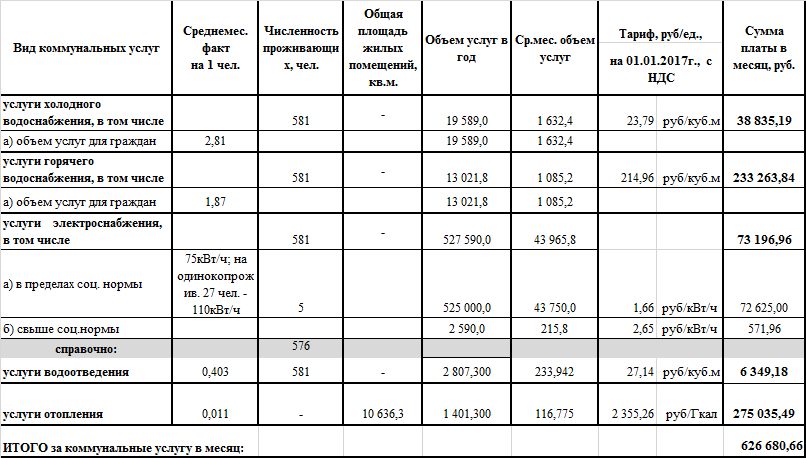 15.4. Расчет размера ежемесячной платы за содержание жилого помещения в месяц (Рои):       10 636,3 * 21,84 = 232 296,79 руб. 15.5. Расчет размера обеспечения исполнения обязательств:Ооу = 0,5 * (Рои  + Рку) = 0,5 * (232 296,79 + 626 680,66) = 429 488,73 руб.16. Формы и способы осуществления собственниками помещений в многоквартирном доме и лицами, принявшими помещения,  контроля за выполнением управляющей организацией ее обязательств по договору управления многоквартирным домом:- обязанность управляющей организации предоставлять по запросу собственника помещения в многоквартирном доме и лица, принявшего помещения, в течение 3 рабочих дней документы, связанные с выполнением обязательств по договору управления многоквартирным домом;- право собственника помещения в многоквартирном доме и лица, принявшего помещения,  за 15 дней до окончания срока действия договора управления многоквартирным домом ознакомиться с расположенным в помещении управляющей организации, а также на досках объявлений, находящихся во всех подъездах многоквартирного дома или в пределах земельного участка, на котором расположен многоквартирный дом, ежегодным письменным отчетом управляющей организации о выполнении договора управления многоквартирным домом, включающим информацию о выполненных работах, оказанных услугах по содержанию и ремонту общего имущества, а также сведения о нарушениях, выявленных органами государственной власти и органами местного самоуправления, уполномоченными контролировать деятельность, осуществляемую управляющими организациями.17. Срок действия договора управления многоквартирным домом, составляет 3 года. Условия продления срока действия договора управления на 3 месяца, если:- большинство собственников помещений на основании решения общего собрания о выборе способа непосредственного управления многоквартирным домом не заключили договоры, предусмотренные статьей 164 Жилищного кодекса Российской Федерации, с лицами, осуществляющими соответствующие виды деятельности;- товарищество собственников жилья либо жилищный кооператив или иной специализированный потребительский кооператив не зарегистрированы на основании решения общего собрания о выборе способа управления многоквартирным домом;- другая управляющая организация, выбранная на основании решения общего собрания о выборе способа управления многоквартирным домом, созываемого не позднее чем через 1 год после заключения договора управления многоквартирным домом, в течение 30 дней с даты подписания договора управления многоквартирным домом или с иного установленного таким договором срока не приступила к их выполнению;- другая управляющая организация, отобранная Администрацией ЗАТО г.Железногорск для управления многоквартирным домом в соответствии с Правилами, утвержденными постановлением Правительства РФ от 06.02.2006 №75, не приступила к выполнению договора управления многоквартирным домом.Приложение № 1                                                                                      УтверждаюГлава администрации (должность, ф.и.о. руководителя уполномоченного органаЗАТО г. Железногорскместного самоуправления, являющегося организатором конкурса,662970, Красноярский край, ЗАТО Железногорск, г.Железногорск, ул.22 Партсъезда. д.21почтовый индекс и адрес, телефон,kancel@adm.k26.ruфакс, адрес электронной почты)                                                                                                                                                      _______________________С.Е. Пешков(дата утверждения)АКТо состоянии общего имущества собственников помещений
в многоквартирном доме, являющегося объектом конкурсаI. Общие сведения о многоквартирном доме1. Адрес многоквартирного дома:  проезд Мира, д.42. Кадастровый номер многоквартирного дома (при его наличии)  нетнет3. Серия, тип постройки  сборный железобетон4. Год постройки  20135. Степень износа по данным государственного технического учета  нет6. Степень фактического износа  нет7. Год последнего капитального ремонта  нет8. Реквизиты правового акта о признании многоквартирного дома аварийным и подлежащим сносу  нет9. Количество этажей  3 секции – 7 этажей; 2 секции – 9 этажей10. Наличие подвала  есть11. Наличие цокольного этажа  нет12. Наличие мансарды  нет13. Наличие мезонина  нет14. Количество квартир  19115. Количество нежилых помещений, не входящих в состав общего имущества   нет
16. Реквизиты правового акта о признании всех жилых помещений в многоквартирном доме непригодными для проживания  нет17. Перечень жилых помещений, признанных непригодными для проживания 
(с указанием реквизитов правовых актов о признании жилых помещений непригодными для проживания)
нет18. Строительный объем  57989                      	куб. м19. Площадь:а) многоквартирного дома с лоджиями, балконами, шкафами, коридорами и лестничными клетками  14 390,0                     кв. мб) жилых помещений (общая площадь квартир)  10 636,3   кв.м.в) нежилых помещений (общая площадь нежилых помещений, не входящих в состав общего имущества в многоквартирном доме)  		кв. мг) помещений общего пользования (общая площадь нежилых помещений, входящих в состав общего имущества в многоквартирном доме)  		кв. м20. Количество лестниц  	5	шт.21. Уборочная площадь лестниц (включая межквартирные лестничные площадки)
1034	кв. м22. Уборочная площадь общих коридоров  720,87		кв. м23. Уборочная площадь других помещений общего пользования (включая технические этажи, чердаки, технические подвалы)  45,13 (тамбура), 72,5 (машинные отделения), 1887 (чердак), 1820 (технический подвал) кв.м.24. Площадь земельного участка, входящего в состав общего имущества многоквартирного дома  8625 кв.м.25. Кадастровый номер земельного участка (при его наличии)  24:58:0312002:0099II. Техническое состояние многоквартирного дома, включая пристройкиРуководитель  Управления городского хозяйства  Администрации ЗАТО г. Железногорск(должность, ф.и.о. руководителя органа местного самоуправления, уполномоченного устанавливать                                           техническое состояние многоквартирного дома, являющегося объектом конкурса)     «____» __________________2017 г.      М.П.Приложение № 2                                                                                  Утверждаю Глава администрации (должность, ф.и.о. руководителя уполномоченного органаЗАТО г. Железногорскместного самоуправления, являющегося организатором конкурса,662970, Красноярский край, ЗАТО Железногорск, г.Железногорск, ул.22Партсъезда. д.21почтовый индекс и адрес, телефон,kancel@adm.k26.ruфакс, адрес электронной почты)                                                                                                                                                      _______________________С.Е. Пешков(дата утверждения)ПЕРЕЧЕНЬобязательных работ и услуг по содержанию и ремонту общего имущества в многоквартирном доме, являющегося объектом конкурсаКрасноярский край, ЗАТО Железногорск, г. Железногорск, проезд Мира, дом 4Приложение № 3                                                                         Утверждаю Глава администрации(должность, ф.и.о. руководителя уполномоченного органаЗАТО г. Железногорскместного самоуправления, являющегося организатором конкурса,662970, Красноярский край, ЗАТО Железногорск, г.Железногорск, ул.22Партсъезда. д.21почтовый индекс и адрес, телефон,kancel@adm.k26.ruфакс, адрес электронной почты)                                                                                                                                                      _______________________С.Е. Пешков(дата утверждения)ПЕРЕЧЕНЬдополнительных работ и услуг по содержанию и ремонту общего имущества в многоквартирном доме, являющегося объектом конкурсаКрасноярский край, г. Железногорск, проезд Мира, дом 4Приложение № 4ЗАЯВКАна участие в конкурсе по отбору управляющей
организации для управления многоквартирным домом1. Заявление об участии в конкурсе	,(организационно-правовая форма, наименование/фирменное наименование организации
или ф.и.о. физического лица, данные документа, удостоверяющего личность)	,(место нахождения, почтовый адрес организации или место жительства индивидуального предпринимателя)(номер телефона)заявляет об участии в конкурсе по отбору управляющей организации для управления многоквартирным домом (многоквартирными домами), расположенным(и) по адресу:
	.(адрес многоквартирного дома)Средства, внесенные в качестве обеспечения заявки на участие в конкурсе, просим возвратить на счет:  (реквизиты банковского счета)	.2. Предложения претендента
по условиям договора управления многоквартирным домом(описание предлагаемого претендентом в качестве условия договорауправления многоквартирным домом способа внесениясобственниками помещений в многоквартирном доме и нанимателями жилых помещений по договору социального
найма и договору найма жилых помещений государственного или муниципального жилищного фонда платы
за содержание жилого помещения и коммунальные услуги)Внесение собственниками помещений в многоквартирном доме и нанимателями жилых помещений по договору социального найма и договору найма жилых помещений государственного или муниципального жилищного фонда платы за содержание жилого помещения и платы за коммунальные услуги предлагаю осуществлять на счет  (реквизиты банковского счета претендента)К заявке прилагаются следующие документы:1) выписка из Единого государственного реестра юридических лиц (для юридического лица), выписка из Единого государственного реестра индивидуальных предпринимателей (для индивидуального предпринимателя):(наименование и реквизиты документов, количество листов)	;2) документ, подтверждающий полномочия лица на осуществление действий от имени юридического лица или индивидуального предпринимателя, подавших заявку на участие в конкурсе:(наименование и реквизиты документов, количество листов)	;3) документы, подтверждающие внесение денежных средств в качестве обеспечения заявки на участие в конкурсе:(наименование и реквизиты документов, количество листов)	;4) копии документов, подтверждающих соответствие претендента требованию, установленному подпунктом 1 пункта 15 Правил проведения органом местного самоуправления открытого конкурса по отбору управляющей организации для управления многоквартирным домом, в случае если федеральным законом установлены требования к лицам, осуществляющим выполнение работ, оказание услуг, предусмотренных договором управления многоквартирным домом:(наименование и реквизиты документов, количество листов)	;5) утвержденный бухгалтерский баланс за последний год:(наименование и реквизиты документов, количество листов)	.(должность, ф.и.о. руководителя организации или ф.и.о. индивидуального предпринимателя)М.П.Приложение №5ПРОЕКТДоговор управления 
многоквартирным домомКрасноярский крайг. Железногорск                                                                                               «___» __________ 2017      ________________________________________________________________________________, в лице ____________________________________________________________________________, действующего на основании ______________________________________________________,  именуемый в дальнейшем «Собственник», с одной стороны,  и __________________________________________________________________________________, в лице _______________________________________________________________________, действующего на основании _____________________, лицензии ___________________________, именуемое  в дальнейшем «Управляющая организация», с  другой   стороны, заключили настоящий Договор управления многоквартирным домом  о нижеследующем:1.Общие положения     1.1.Настоящий   Договор   заключен   по   результатам   проведения  открытого конкурса по отбору управляющей организации для управления многоквартирным домом, расположенным  по адресу:   Красноярский край,   г. Железногорск,  проезд  Мира,  дом 4      (нужное основание подчеркнуть):  - по результатам  открытого конкурса на основании протокола конкурса от ____________________________________;- с единственным участником открытого конкурса;- в случае признания победителя конкурса уклонившимся от заключения договора управления многоквартирным домом.     Открытый конкурс проведен на основании статьи  163  Жилищного кодекса Российской Федерации.     1.2. Условия настоящего Договора являются одинаковыми для всех собственников жилых и нежилых помещений в многоквартирном доме, и распространяются на нанимателей жилых помещений и членов их семей, на собственников  помещений и членов их семей, зарегистрированных в установленном порядке  в жилых помещениях многоквартирного дома № 4 по проезду Мира города Железногорска.       1.3. При выполнении условий настоящего Договора Стороны руководствуются Конституцией Российской Федерации, Гражданским  кодексом Российской Федерации, Жилищным кодексом Российской  Федерации, Правилами содержания общего  имущества в многоквартирном   доме, утвержденными постановлением Правительства Российской  Федерации, иными нормативными правовыми  актами.2.Предмет Договора     2.1. Управляющая организация по заданию Собственника в  соответствии с приложением № 2  к настоящему Договору в течение срока действия настоящего Договора за плату обязуется оказывать услуги и выполнять работы по надлежащему содержанию и ремонту общего имущества в многоквартирном доме, расположенном по адресу:  Красноярский край, г. Железногорск, проезд Мира, дом  4, предоставлять коммунальные услуги пользующимся помещениями в этом доме лицам  (собственникам, нанимателям, членам  их семей), осуществлять иную направленную на достижение целей управления многоквартирным домом деятельность.     2.2.  Цель настоящего Договора - обеспечение благоприятных и безопасных условий проживания граждан, надлежащего содержания общего имущества в многоквартирном доме, а также предоставления коммунальных услуг гражданам, проживающим в многоквартирном доме.     2.3. Управляющая  организация   принимает в управление многоквартирный  дом  площадью с  лоджиями, балконами, шкафами, коридорами и лестничными клетками_______ кв.м,     в том числе площадью жилых помещений (общая площадь квартир)  ______ кв.м, за исключением лоджий, балконов, веранд, террас  ______ кв.м).       2.4. Техническое состояние  многоквартирного дома, местонахождение,   характеристики изложены  в приложении № 1  к настоящему Договору.     2.5. В отношении передаваемого в управление многоквартирного дома Управляющая организация приобретает определенные действующим законодательством РФ и настоящим Договором права и обязанности  по управлению, обслуживанию и  содержанию общего имущества.     2.6. Объектом Договора является общее имущество в многоквартирном доме, указанном в пункте 1.1 настоящего Договора: помещения в данном доме, не являющиеся частями квартир и предназначенные для обслуживания более одного помещения в доме, в том числе межквартирные лестничные площадки, лестницы, лифты, лифтовые и иные шахты, коридоры, технические этажи, чердаки, подвалы, в которых имеются инженерные коммуникации, иное обслуживающее более одного помещения в доме оборудование (технические подвалы); иные помещения в данном доме, не принадлежащие отдельным собственникам и предназначенные для удовлетворения социально-бытовых потребностей собственников помещений  и нанимателей в доме, включая помещения, предназначенные для организации их досуга, культурного развития, детского творчества, занятий физической культурой и спортом и подобных мероприятий; крыши, ограждающие несущие и ненесущие конструкции дома, механическое, электрическое, санитарно-техническое и иное оборудование, находящееся в доме за пределами или внутри помещений и обслуживающее более одного помещения; земельный участок, на котором расположен дом, с элементами озеленения и благоустройства, иные предназначенные для обслуживания, эксплуатации и благоустройства дома и расположенные на земельном участке объекты. Границы и размер земельного участка, на котором расположен многоквартирный дом, определяются в соответствии с требованиями земельного законодательства и законодательства о градостроительной деятельности.      В отношении передаваемого в управление многоквартирного дома Управляющая организация приобретает определенные действующим законодательством РФ и настоящим Договором  права и обязанности по управлению, обслуживанию, содержанию.     2.7. Управляющая организация осуществляет действия  по  исполнению настоящего  Договора в  интересах  Собственника (нанимателей) и в пределах прав и обязанностей, установленных действующим законодательством РФ и настоящим Договором.     2.8.  Передача   прав   на   управление    многоквартирным домом  не влечет перехода права собственности на него к Управляющей организации.     2.9. Все затраты Управляющей организации, связанные с управлением многоквартирным домом,  содержанием и текущим ремонтом общего имущества, финансируются за счет Собственника (нанимателей).        2.10. Обязанность по оплате взносов  на  капитальный ремонт многоквартирного дома распространяется на всех собственников. 3. Права и обязанности Сторон     3.1. Управляющая организация обязана:     3.1.1. Осуществлять функции по управлению многоквартирным домом в  соответствии  с  условиями  и  целями  настоящего  Договора,  а  также требованиями действующего законодательства РФ, в том числе техническими регламентами, стандартами, правилами и нормами, санитарно-эпидемиологическими  правилами  и  нормативами,  гигиеническими нормативами, иными правовыми актами.     3.1.2. Оказывать услуги по содержанию и выполнять работы по текущему ремонту общего имущества многоквартирного дома, указанные  в  приложении   №2 к настоящему  Договору.   В  случае  оказания  услуг  и     выполнения работ ненадлежащего качества  Управляющая  организация  обязана   устранить все выявленные недостатки за свой счет.     3.1.3. С целью предоставления коммунальных услуг собственникам, нанимателям помещений заключать  с ресурсоснабжающими организациями (поставщиками) от своего имени и за счет потребителя коммунальных услуг договоры на ресурсоснабжение.                                                               В целях осуществления расчетов за  оказанную услугу по обращению с твердыми коммунальными отходами  заключить договор с региональным оператором по обращению с твердыми коммунальными отходами.                                        Предоставлять коммунальные услуги  по подаче коммунальных ресурсов  нанимателям, собственникам и членам их семей в  соответствии с  Правилами  предоставления коммунальных услуг  гражданам,  утвержденными  постановлением Правительства  Российской Федерации, в том числе:     а) холодная вода;      б) горячая вода;     в) отведение сточных вод;     г) электрическая энергия;     д) тепловая энергия;     е) обращение с твердыми коммунальными отходами.Осуществлять  контроль  за  соблюдением условий договоров,  качеством  и  количеством  поставляемых  коммунальных услуг, их исполнением, а также вести их учет.     3.1.4.  Информировать  Собственника, нанимателей, лиц, проживающих   в многоквартирном доме, о порядке и сроках оплаты коммунальных услуг.     3.1.5. Обеспечивать выполнение условий заключенных с юридическими и физическими лицами договоров по содержанию многоквартирного дома, в том числе:-создавать необходимые условия для проживания граждан;-обеспечивать сбор платы за содержание  жилого помещения, сбор платы за коммунальные услуги;-осуществлять другие действия, связанные с управлением, содержанием и текущим ремонтом общего имущества многоквартирного дома.      3.1.6. Предоставлять  гражданам, проживающих на законных основаниях в жилых помещениях, или являющихся собственниками помещений,  по их запросам информацию об установленных ценах и тарифах  на   коммунальные услуги, на услуги и работы по содержанию и ремонту многоквартирного дома, о размерах  оплаты  в  соответствии  с  этими   ценами и тарифами, об объеме, перечне и качестве оказываемых услуг  и  выполняемых работ.     3.1.7. В  случае  предоставления  потребителям  коммунальных  услуг ненадлежащего качества и (или) с перерывами, превышающими  установленную продолжительность по вине Управляющей организации и (или) ресурсоснабжающей организации, произвести  перерасчет платы за коммунальные услуги.     3.1.8.   Своевременно информировать собственников (нанимателей, пользователей) о сроках предстоящего планового отключения инженерных сетей.  Информировать   проживающих   в многоквартирном доме о причинах и предполагаемой  продолжительности   перерывов в предоставлении  коммунальных  услуг,  предоставлении  коммунальных  услуг качеством ниже, чем предусмотрено настоящим Договором,  путем  размещения соответствующей информации на информационных стендах дома.     3.1.9.   Информировать   в   письменной   форме проживающих  в многоквартирном  доме  об изменении размера платы за жилое помещение  и коммунальные услуги в порядке, установленном действующим законодательством Российской Федерации.     3.1.10. В случае не выполнения работ или не предоставления услуг, предусмотренных настоящим Договором, уведомить проживающих в многоквартирном доме о причинах нарушения путем  размещения соответствующей  информации  на   информационных   стендах     дома.  Если не выполненные  работы  или  не оказанные  услуги  могут   быть   выполнены (оказаны)  позже,  предоставить  информацию  о   сроках   их   выполнения (оказания), а при невыполнении (неоказании) произвести  перерасчет  платы за текущий месяц.     3.1.11. В течение действия   гарантийных сроков на результаты отдельных работ по текущему ремонту  общего имущества многоквартирного дома за свой счет устранять недостатки и дефекты выполненных работ, выявленные в процессе эксплуатации. Недостаток и дефект  считается выявленным, если Управляющая организация получила письменную заявку на их устранение.     3.1.12.  По   требованию   проживающих   в  многоквартирном доме производить сверку платы за содержание и коммунальные услуги и выдавать документы, подтверждающие правильность начисления платы, а также правильность  начисления установленных федеральным законом или настоящим Договором неустоек (штрафов, пени).     3.1.13.  По требованию зарегистрированных в жилых помещениях многоквартирного дома граждан либо их законных представителей выдавать в установленные сроки справки, выписки из финансово-лицевого счета, справки и иные предусмотренные законодательством Российской Федерации документы.     3.1.14. Выносить на общее собрание собственников  при  необходимости   предложения о проведении в многоквартирном доме капитального ремонта и его стоимости.     3.1.15. Представлять  интересы  Собственника  и  лиц,  пользующихся принадлежащими  собственникам  помещениями  на  законных   основаниях, в рамках исполнения своих обязательств по настоящему договору в отношениях с третьими лицами.     3.1.16. Не распространять конфиденциальную информацию о Собственнике, нанимателях  (передавать  ее  иным  лицам,  в  т.ч.  организациям) без письменного разрешения Собственника (нанимателей) помещений.     3.1.17. Предоставлять Собственнику (нанимателям, пользователям) или уполномоченному им лицу по их запросам документацию, информацию  и  сведения,  касающиеся  управления многоквартирным домом, его содержания и ремонта.     3.1.18. Организовать аварийно-диспетчерское обслуживание многоквартирного дома, устранять аварии, а также выполнять заявки проживающих либо иных лиц,  являющихся пользователями принадлежащих Собственнику помещений в сроки, установленные законодательством Российской Федерации и настоящим Договором. Обеспечить пользователей помещений информацией  о телефонах диспетчерских (аварийных) служб.     3.1.19. Вести и хранить документацию (базы данных) по многоквартирному дому,  вносить в техническую документацию изменения, отражающие состояние дома, в соответствии с результатами  проводимых  осмотров.  По требованию Собственника (нанимателей) знакомить их с содержанием указанных документов.     3.1.20. Рассматривать предложения, заявления и жалобы  проживающих в многоквартирном доме, вести их учет, принимать меры, необходимые для устранения указанных в них недостатков в установленные сроки, вести учет устранения указанных недостатков.      3.1.21. Предоставлять Собственнику  отчет о выполнении Договора за истекший календарный год в течение первого квартала, следующего за истекшим годом действия Договора.     3.1.22. За 30 дней до окончания срока действия  настоящего Договора представить Собственнику многоквартирного дома отчет о выполнении условий  договора, передать техническую документацию на многоквартирный  дом и иные, связанные с управлением домом документы, вновь выбранной управляющей организации, а  также  перечислить полученные и неизрасходованные по договору средства, на расчетный счет вновь выбранной управляющей организации.     3.1.23. Не допускать использование жилого  и  нежилого  фондов в целях, которые могут привести к  ухудшению их технического состояния.      3.2. Управляющая организация имеет право:     3.2.1. Самостоятельно определять порядок и способ  выполнения работ, оказания услуг по содержанию и ремонту общего имущества многоквартирного дома.     3.2.2. На условиях по своему усмотрению  заключать все необходимые договоры, связанные с управлением, содержанием, текущим ремонтом общего имущества многоквартирного дома, а также с предоставлением коммунальных услуг.     3.2.3.  Требовать от собственников (нанимателей, пользователей) своевременного внесения платы за помещение и коммунальные услуги, а также надлежащего исполнения Собственником (нанимателем) помещения других обязанностей по настоящему договору и обязанностей, установленных жилищным законодательством Российской Федерации.       3.2.4. Принимать меры по взысканию задолженности пользователями помещений и  членами их семьи  по оплате за содержание  жилого помещения, коммунальные услуги, предъявлять к уплате таким лицам пени в размере, установленном действующим жилищным законодательством РФ.      3.2.5. Производить осмотры технического состояния общего инженерного оборудования в помещениях, принадлежащих Собственнику (занимаемых нанимателями, пользователями), согласовав с ними дату и время осмотра.      3.2.6. Информировать надзорные и контролирующие органы о несанкционированном переустройстве и перепланировке помещений, общего имущества, а также об использовании их нанимателями и пользователями  не по назначению.      3.2.7. Требовать в установленном порядке возмещения убытков, понесенных по вине нанимателей помещений или пользователей помещений.      3.2.8. Организовывать использование объектов общего имущества в многоквартирном доме в соответствии с действующим законодательством РФ в целях привлечения дополнительных денежных средств на содержание и ремонт общего имущества в данном многоквартирном доме.      3.2.9.  В целях планомерного осуществления управленческой деятельности разрабатывать финансово-хозяйственный план (смету расходов и доходов)  на  предстоящий год по управлению, содержанию и ремонту многоквартирного дома.     3.2.10. Представлять интересы Собственника, связанные с содержанием и ремонтом многоквартирного дома, в отношениях с третьими лицами на основании доверенности.     3.2.11. Управляющая организация несет иные обязанности, установленные  Правительством Российской Федерации.     3.3. Собственник обязан:     3.3.1.  Передать Управляющей организации для управления и содержания многоквартирный дом, а также надлежащую техническую документацию.      3.3.2. Соблюдать права и законные интересы граждан, проживающих в многоквартирном доме, соблюдать  правила пользования жилыми помещениями и правила содержания общего имущества в многоквартирном доме и придомовой территории, требования противопожарной безопасности.       3.4. Наниматели (собственники) обязаны соблюдать следующие требования:-не производить переноса инженерных сетей;-не устанавливать, не подключать и не использовать электробытовые приборы и машины мощность, превышающей технологические возможности внутридомовой сети;-не осуществлять монтаж и демонтаж индивидуальных (квартирных) приборов учета без согласования управляющей организации;-не использовать теплоноситель из системы отопления на бытовые нужды;-не допускать выполнения работ или совершение других действий, приводящих  к порче помещений или конструкций строения, не производить переустройства и (или) перепланировки помещений без согласнования в установленном порядке;-не загромождать подходы к инженерным коммуникациям и запорной арматуре, не загромождать и загрязнять своим имуществом, строительными материалами и (или) отходами эвакуационные пути и помещения общего пользования;-не допускать производства в помещении работ или совершение других действий, приводящих к порче общего имущества;-не использовать пассажирские лифты для транспортировки строительных материалов и отходов без упаковки;-не использовать мусоропровод для строительного и другого крупногабаритного мусора, не сливать в него жидкие пищевые и другие жидкие бытовые отходы;-не создавать повышенного шума в жилых помещениях и местах общего пользования;-информировать Управляющую организацию о проведении работ по ремонту, переустройству и перепланировке помещения;-в заранее согласованное время обеспечить допуск в занимаемое помещение представителей Управляющей организации или уполномоченных Управляющей организации лиц для выполнения необходимых осмотров, ремонтных работ, а для ликвидации аварий – в любое время;-при обнаружении неисправностей и сбоев в работе инженерных систем, оборудования общего имущества, в том числе находящегося внутри помещения, немедленно принимать возможные меры к их устранению и незамедлительно сообщать о таких неисправностях и повреждениях Управляющей организации. При неисполнении вышеуказанной обязанности Собственниками (пользователями) Управляющая организация не несет ответственности за ущерб, причиненный аварийной ситуацией, произошедшей из-за указанных неисправностей;-не допускать проведения работ по монтажу (демонтажу), ремонту инженерных систем в зоне ответственности Управляющей организации другими ремонтными организациями без согласования проведения  таких работ с Управляющей организацией. В случае проведения работ по монтажу (демонтажу), ремонту инженерных систем в зоне ответственности Управляющей организации  иными организациями, без ее согласования, последняя не несет ответственности за качество работ и ущерб, причиненный аварийными ситуациями на данном участке;-согласовывать с Управляющей организацией установку за счет собственных средств индивидуальных приборов учета;-извещать Управляющую организацию обо всех изменениях в количестве фактически проживающих в жилом помещении граждан;-не вмешиваться в финансово-хозяйственную деятельность Управляющей организации, кроме случаев, предусмотренных действующим законодательством РФ  и условиями настоящего Договора, не совершать действий, влекущих за собой ухудшение финансово-хозяйственного    состояния Управляющей организации;     Наниматели (собственники) несут иные обязанности, установленные действующим законодательством  Российской Федерации.      3.5. Наниматели (собственники) вправе:     -требовать надлежащего исполнения Управляющей организацией ее обязанностей по настоящему договору и норм действующего жилищного законодательства РФ;     -проверять исполнение условий Договора Управляющей организацией;     -получать все сведения и  отчеты о деятельности  Управляющей организации в соответствии с условиями настоящего Договора и действующего законодательства Российской Федерации;      -при причинении имуществу Собственника или пользователей помещений ущерба вследствие аварии в  инженерных сетях, залива помещения требовать от Управляющей организации составления акта о причиненном ущербе с указанием фактических объемов повреждений;       -требовать в установленном порядке возмещения убытков, понесенных по вине Управляющей организации;       -контролировать выполнение Управляющей организацией ее обязательств по настоящему договору в порядке, предусмотренном настоящим договором;       -требовать устранения выявленных недостатков в предоставленных Управляющей организацией услугах, выполненных работах;        -в случае ненадлежащего оказания услуг требовать перерасчета платы за содержание и ремонт помещений, а также за коммунальные услуги в порядке, установленном действующим законодательством Российской Федерации.4. Задачи и функции Управляющей организации     4.1.  Управляющая  организация  проводит  работу  с   проживающими в многоквартирном доме,  направленную  на    соблюдение ими следующих требований:     а) не производить перенос инженерных сетей при отсутствии согласований, полученных в установленном порядке;     б) не устанавливать, не подключать и не использовать  электробытовые приборы  и  машины  мощностью,  превышающей  технологические  возможности внутридомовой  электрической   сети,   дополнительные   секции   приборов отопления;     в)  осуществлять монтаж  и  демонтаж  индивидуальных  (квартирных) приборов учета ресурсов в соответствии с требованиями действующего законодательства Российской Федерации;     г) не допускать выполнения работ  или  совершения  других  действий, приводящих к порче помещений или  конструкций строения, не  производить переустройства или перепланировки помещений без согласования в установленном порядке;     д) не загромождать подходы к  инженерным  коммуникациям  и  запорной арматуре, не загромождать и загрязнять  своим  имуществом,  строительными материалами и  (или)  отходами  эвакуационные  пути  и  помещения  общего пользования;     е) не допускать производства в помещении работ или совершения других действий, приводящих к порче  общего  имущества  в  многоквартирном доме;     ж) не создавать повышенного шума в жилых помещениях и местах  общего пользования с 22.00 час.   до 9.00 час.;     з) информировать  Управляющую  организацию  о  проведении   работ по ремонту, переустройству и перепланировке помещения;     и) информировать Управляющую организацию  об  изменениях  количества граждан, проживающих в жилом помещении, включая временно  проживающих,  а также  о  наличии  у  таких  лиц  льгот  по  оплате  жилых    помещений и коммунальных  услуг  для  расчета  размера  их  оплаты  и   взаимодействия Управляющей организации с отделом жилищных субсидий УСЗН Администрации ЗАТО г.Железногорск;     к) обеспечивать  доступ  представителей  Управляющей   организации в помещение   для   осмотра   технического    и   санитарного состояния внутриквартирных инженерных коммуникаций, санитарно-технического и  иного оборудования, находящегося в жилом помещении, для выполнения  необходимых ремонтных работ в заранее согласованное с Управляющей организацией время, а работников аварийных служб - в любое время;     л)  своевременно  и  полностью  вносить   плату   за     помещение и коммунальные  услуги  в  соответствии  с  действующим  законодательством РФ.     4.2. Основные задачи Управляющей организации:     4.2.1.  Сбор платы  за содержание жилого помещения, включающей в себя плату за услуги, работы по управлению многоквартирным домом, за содержание и текущий ремонт общего имущества в многоквартирном доме, за холодную воду, горячую воду, электрическую энергию, потребляемые при содержании общего имущества в многоквартирном доме, а также за отведение сточных вод в целях содержания общего имущества в многоквартирном доме, а также  сбор платы за коммунальные услуги.     4.2.2. Ведение технической документации на строения, инженерные сооружения многоквартирного дома, переданного в управление и содержание Управляющей организации, в соответствии с правилами и нормами технической эксплуатации.     4.2.3.  Обоснование  и  представление  Собственнику предложений по финансированию затрат на капитальный ремонт многоквартирного дома.     4.2.4. Обеспечение потребителей коммунальными и прочими услугами.     4.2.5. Рассмотрение предложений, заявлений и жалоб,  поступающих  от Собственника (нанимателя) и проживающих в помещениях, принадлежащих Собственнику, и принятие соответствующих мер.     4.2.6. Принятие мер по взысканию задолженности за  невнесение платы за жилищные, коммунальные и иные услуги.     4.2.7. Контроль за содержанием жилого и нежилого фонда путем проведения представителями Управляющей организации регулярных  проверок качества и объема предоставленных услуг и выполненных работ.     4.2.8. Подготовка смет и технической документации по ремонтным и эксплуатационным работам, на поставку коммунальных  услуг и по другим видам деятельности, предусмотренным настоящим Договором.      4.2.9. Информирование проживающих граждан обо всех видах услуг по Договору, о режиме работы Управляющей организации, о выдаваемых документах.     4.2.10. Ведение лицевых счетов, карточек учета проживающих.     4.2.11. Обработка бухгалтерской и прочей документации.     4.2.12.  Проведение расчетных операций в банке.     4.2.13. Обеспечение учета договоров с собственниками, иных хозяйственных договоров, в том числе на поставку коммунальных и прочих услуг.     4.2.14. Хранение документов, подтверждающих право пользования помещением или право собственности.     4.2.15. Ведение расчетов с собственниками (пользователями) жилых помещений, а также в случае их появления, арендаторами, собственниками жилых и нежилых помещений за оказываемые услуги.     4.2.16. Выдача проживающим  в многоквартирном доме расчетных  и  иных  документов.     4.2.17. Проведение технических осмотров многоквартирного дома.     4.2.18. Обеспечение составления перечня требуемых работ по ремонту и обслуживанию многоквартирного дома,  инженерного  оборудования  и  устройств, в т.ч. дефектных ведомостей.     4.2.19. Планирование и организация работ по техническому обслуживанию, проведению текущего ремонта общего имущества многоквартирного дома с возможностью привлечения подрядных организаций.     4.2.20.  Организация санитарного содержания многоквартирного дома с возможностью привлечения подрядных организаций.     4.2.21. Расчет и внесение соответствующих платежей и налогов, сборов в соответствии с требованиями действующего законодательства РФ.     4.2.22. Обеспечение поставки  коммунальных  и  прочих услуг пользователям, аварийно-диспетчерского обслуживания.     4.2.23. Организация подготовки многоквартирного дома  к сезонной эксплуатации.     4.2.24. Расчеты в ресурсоснабжающими организациями, осуществляющими  поставки ресурсов, необходимые  для предоставления коммунальных услуг гражданам.5. Цена договора и  порядок ее внесения       5.1. Цена договора определяется и устанавливается в размере   платы за содержание жилого помещения, включающую в себя плату за услуги, работы по управлению многоквартирным домом, за содержание и текущий ремонт общего имущества в многоквартирном доме, за холодную воду, горячую воду, электрическую энергию, потребляемые при содержании общего имущества в многоквартирном доме, а также за отведение сточных вод в целях содержания общего имущества в многоквартирном доме.       5.2. Размер платы за содержание  жилого помещения устанавливается из расчета на 1 кв.м общей площади занимаемого помещения в месяц и указан в приложении № 3  к Договору.       5.3. Размер платы за коммунальные услуги, потребляемые в помещениях, оснащенных  квартирными  приборами  учета,    а    также      при      оборудовании многоквартирного дома  общедомовыми  приборами учета, устанавливается в  соответствии  с  объемами  фактического потребления коммунальных   услуг,   определяемыми в соответствии с Правилами предоставления коммунальных услуг гражданам, утвержденными постановлением Правительства  Российской Федерации, а при отсутствии  квартирных  и  (или)  общедомовых приборов учета - исходя из нормативов потребления коммунальных услуг, утверждаемых в порядке, установленном  действующим законодательством РФ.     5.4. Размер платы за коммунальные услуги рассчитывается по  тарифам, установленным уполномоченными органами Красноярского края в  порядке, установленном законодательством Российской Федерации.     5.5. Плата за содержание жилого помещения  и коммунальные услуги вносится  ежемесячно  до  десятого числа месяца, следующего за истекшим месяцем.     5.6. Неиспользование помещения проживающими в многоквартирном доме не является основанием невнесения платы за  жилое помещение и  коммунальные услуги.       5.7. Управляющая организация производит корректировку  размера платы за коммунальную услугу по отоплению в порядке, установленном Правилами предоставления коммунальных услуг гражданам.     5.8. Цена договора  управления за один год, включающая в себя плату за содержание жилых помещений, определяется в соответствии  с приложением № 3 и составляет _________(_____________________________________) руб. 6.  Ответственность Сторон      6.1. За неисполнение или ненадлежащее исполнение настоящего договора Стороны  несут  ответственность  в   соответствии   с   законодательством РФ и настоящим Договором.      6.2. Обеспечение исполнения обязательств по настоящему Договору: -договор о страховании ответственности (организатору конкурса представляется нотариально заверенная копия);-договор о залоге депозита (организатору конкурса представляется нотариально заверенная копия);- банковская   гарантия (безотзывная).   Способ обеспечения исполнения обязательств определяется Управляющей организацией.       Обеспечение исполнения обязательств по уплате Управляющей организацией Собственнику помещений в многоквартирном доме средств, причитающихся им в возмещение убытков и (или) в качестве неустойки (штрафа, пеней) вследствие неисполнения, просрочки исполнения или иного ненадлежащего исполнения обязательств по договору управления многоквартирным домом, в возмещение вреда, причиненного общему имуществу, предоставляется в пользу собственников помещений в многоквартирном доме, а обеспечение исполнения обязательств по оплате управляющей организацией ресурсов ресурсоснабжающих организаций - в пользу соответствующих ресурсоснабжающих организаций.    В случае предоставления банковской гарантии в обеспечение исполнения обязательств по настоящему Договору  в гарантии в обязательном порядке в качестве бенефициара указываются собственник(и)  и ресурсоснабжающая организация МП «Гортеплоэнерго».  Лица, в пользу которых предоставляется обеспечение исполнения обязательств, вправе предъявлять требования по надлежащему исполнению обязательств за счет средств обеспечения.       В случае реализации обеспечения исполнения обязательств  Управляющая организация обязана его ежемесячно возобновлять.   Размер обеспечения исполнения обязательств составляет ___________________________ руб.7. Порядок изменения и расторжения договора     7.1. Изменение и (или) расторжение настоящего Договора осуществляется в порядке, предусмотренном действующим жилищным и гражданским законодательством РФ.8.  Порядок осуществления контроля       8.1. Контроль за надлежащим исполнением Управляющей организацией своих обязательств по настоящему договору осуществляет Собственник.       8.2.  На основании письменного заявления Собственника (нанимателя помещения)  Управляющая организация представляет им в определенное Управляющей организацией по согласованию с заявителем время, документы, связанные с выполнением Управляющей организацией ее обязательств по настоящему договору, для ознакомления.       8.3. Собственник (наниматель)  вправе письменно запрашивать информацию о состоянии общего имущества многоквартирного дома, о результатах выполненных работ, оказанных услуг. 9. Особые условия     9.1. Все споры, возникшие из договора или в связи с ним, разрешаются Сторонами путем переговоров. В случае,  если  Стороны  не  могут  достичь взаимного соглашения, споры и разногласия разрешаются в судебном  порядке по заявлению одной из Сторон.     9.2. Все вопросы, не урегулированные настоящим Договором, разрешаются в соответствии с действующим законодательством РФ.10. Форс-мажор     10.1.  Управляющая  организация,  не  исполнившая  или   ненадлежащим образом исполнившая обязательства в соответствии с  настоящим  Договором, несет  ответственность,  если  не  докажет,  что  надлежащее   исполнение оказалось невозможным вследствие непреодолимой силы, то есть чрезвычайных и  непредотвратимых  при   данных   условиях       обстоятельств. К таким обстоятельствам  относятся  техногенные  и   природные  катастрофы, не связанные с виновной деятельностью  сторон  Договора,  военные  действия, террористические акты и иные, не зависящие от сторон обстоятельства.  При этом к таким  обстоятельствам  не  относятся,  в  частности,  нарушение обязанностей со стороны  контрагентов  стороны  Договора,   отсутствие на рынке нужных  для  исполнения  товаров,  отсутствие  у  Стороны  Договора необходимых денежных средств, банкротство Стороны Договора.     10.2. Если обстоятельства  непреодолимой  силы  действуют  в  течение более двух месяцев, любая из  Сторон  вправе  отказаться  от  дальнейшего выполнения обязательств по Договору, причем ни одна из  Сторон  не  может требовать от другой возмещения возможных убытков.     10.3.  Сторона, оказавшаяся не в состоянии выполнить свои обязательства  по  Договору,  обязана  незамедлительно  известить  другую Сторону о   наступлении или прекращении действия обстоятельств, препятствующих выполнению этих обязательств. 10.4. Изменения обязательств сторон по договору управления многоквартирным домом, предусматривающие, что обязательства сторон могут быть изменены, возможны на основании решения общего собрания собственников помещений в многоквартирном доме.11. Срок действия договора     11.1. Договор вступает в силу с момента его подписания  и  действует до _____________ 2020 года (три  года).     11.2. Все дополнительные соглашения к настоящему  Договору  являются его неотъемлемой частью.     11.3.  Настоящий  Договор  составлен  в  двух  экземплярах,  имеющих одинаковую юридическую силу -  по  одному  для  каждой  из   Сторон. Все приложения к настоящему Договору являются его неотъемлемой частью.Приложения:     № 1 – Акт о  состоянии  общего  имущества  собственников помещений в многоквартирном доме, расположенном  по  адресу: Красноярский край, г. Железногорск, проезд Мира,   д. 4, являющемся объектом конкурса;     № 2  -  Перечень  обязательных работ и услуг     по   содержанию и ремонту  общего имущества   в многоквартирном доме, являющемся объектом конкурса;    № 3 – Размер платы в месяц и  расчет цены Договора за один год, включающей в себя плату за содержание жилых помещений.11. Реквизиты сторон     Собственник:                                                         Управляющая организация:_____________________		                           ________________________________ _____________________                                            ________________________________ _____________________                                            _________________________________________(____________)                                          ___________(____________)Приложение № 1к Договору управлениямногоквартирным домомот «____»__________ 2017  г.АКТо состоянии общего имущества собственников помещений
в многоквартирном доме, являющегося объектом конкурсаI. Общие сведения о многоквартирном доме1. Адрес многоквартирного дома:  проезд Мира, д.42. Кадастровый номер многоквартирного дома (при его наличии)  нетнет3. Серия, тип постройки  сборный железобетон4. Год постройки  20135. Степень износа по данным государственного технического учета  нет6. Степень фактического износа  нет7. Год последнего капитального ремонта  нет8. Реквизиты правового акта о признании многоквартирного дома аварийным и подлежащим сносу  нет9. Количество этажей  3 секции – 7 этажей; 2 секции – 9 этажей10. Наличие подвала  есть11. Наличие цокольного этажа  нет12. Наличие мансарды  нет13. Наличие мезонина  нет14. Количество квартир  19115. Количество нежилых помещений, не входящих в состав общего имущества   нет
16. Реквизиты правового акта о признании всех жилых помещений в многоквартирном доме непригодными для проживания  нет17. Перечень жилых помещений, признанных непригодными для проживания 
(с указанием реквизитов правовых актов о признании жилых помещений непригодными для проживания)
нет18. Строительный объем  57989                      	куб. м19. Площадь:а) многоквартирного дома с лоджиями, балконами, шкафами, коридорами и лестничными клетками  14 390,0                     кв. мб) жилых помещений (общая площадь квартир)  10 636,3   кв.м.в) нежилых помещений (общая площадь нежилых помещений, не входящих в состав общего имущества в многоквартирном доме)  		кв. мг) помещений общего пользования (общая площадь нежилых помещений, входящих в состав общего имущества в многоквартирном доме)  		кв. м20. Количество лестниц  	5	шт.21. Уборочная площадь лестниц (включая межквартирные лестничные площадки)
1034	кв. м22. Уборочная площадь общих коридоров  720,87		кв. м23. Уборочная площадь других помещений общего пользования (включая технические этажи, чердаки, технические подвалы)  45,13 (тамбура), 72,5 (машинные отделения), 1887 (чердак), 1820 (технический подвал) кв.м.24. Площадь земельного участка, входящего в состав общего имущества многоквартирного дома  8625 кв.м.25. Кадастровый номер земельного участка (при его наличии)  24:58:0312002:0099II. Техническое состояние многоквартирного дома, включая пристройкиПриложение № 2к Договору управлениямногоквартирным домомот «____»__________ 2017  г.ПЕРЕЧЕНЬработ и услуг по содержанию и ремонту общего имущества в многоквартирном доме, являющегося объектом конкурсаКрасноярский край, г. Железногорск, проезд Мира, дом 4Размер платы в месяц и расчет цены договора за один год, включающей в себя плату за содержание жилых помещений, расположенных  по адресу: Красноярский край, г. Железногорск, проезд Мира, дом 4ОглавлениеЧасть I. Информационная карта3Часть II. Общие положения51.Законодательное регулирование52. Понятия, термины и сокращения, используемые в конкурсной документации53. Предмет конкурса4. Объект конкурса55. Порядок проведения осмотров заинтересованными лицами и претендентами объекта конкурса 66.Срок внесения собственниками помещений в многоквартирном доме и лицами, принявшими помещения, платы за содержание жилого помещения и коммунальные услуги67. Требования к участникам конкурса68. Инструкция по заполнению  заявки на участие в конкурсе79. Порядок подачи заявок на участие в конкурсе810. Срок, в течение которого победитель конкурса должен подписать договор управления многоквартирным домом и предоставить обеспечение исполнения обязательств811. Требования к порядку изменения обязательств сторон по договору управления многоквартирным домом912. Срок начала выполнения управляющей организацией возникших по результатам конкурса обязательств913. Порядок оплаты собственниками помещений и лицами, принявшими помещения914. Информация о проекте договора управления915. Размер и срок  обеспечения исполнения обязательств1016. Формы и способы осуществления собственниками помещений в многоквартирном доме и лицами, принявшими помещения контроля за выполнением управляющей организацией ее обязательств по договорам управления многоквартирным домом1217. Срок действия договоров управления многоквартирным домом12Часть III. Приложения131. Приложение 1. Акт о состоянии общего имущества в многоквартирном доме, являющегося объектом конкурса132. Приложение 2. Перечень обязательных работ и услуг по содержанию и ремонту общего имущества в многоквартирном доме, являющегося объектом конкурса163 Приложение 3. Перечень дополнительных работ и услуг по содержанию и ремонту общего имущества в многоквартирном доме, являющегося объектом конкурса214. Приложение 4. Заявка на участие в конкурсе по отбору управляющей организации для управления многоквартирным домом                                225. Приложение 5. Проект договора управления многоквартирным домом 241Наименование организатора конкурса:Администрация ЗАТО г.Железногорск 2Адрес662971, Россия, Красноярский край, г.Железногорск, 
ул. 22 Партсъезда, 213Официальный сайт в сети Интернетwww.torgi.gov.ru, www.admk26.ru, 
раздел Администрация/Конкурсы 2017 (http://www.admk26.ru/administratsiya/konkursy_2017)4Е-maile-mail: kancel@adm.k26.ru 5Номер телефонаТелефон: 8 (3919) 76-56-55, 76-55-236Время работыРабочие дни с 8-30 до 17-30, обед с 12-30 до 13-307Предмет конкурсаПраво заключения договора управления многоквартирным домом8Объект конкурсаОбщее имущество собственников помещений 
в многоквартирном доме по адресу: Россия, Красноярский край, г. Железногорск, проезд Мира, дом 49Размер платы за содержание жилого помещенияГодовой размер платы за содержание жилого помещения – 2 787 561,5 рублей 10Срок внесения собственниками помещений в многоквартирном доме платы за содержание жилого помещения  и коммунальные услугиПлата за содержание жилого помещения и коммунальные услуги вносится ежемесячно до  десятого числа месяца, следующего за истекшим месяцем11Форма заявки на участие в конкурсе Вся заявка в 1-ом экземпляре на бумажном носителе 
по форме, предусмотренной Приложением №4  
к настоящей документации12Адрес для представления конкурсных заявок662971, Россия, Красноярский край, г.Железногорск, 
ул. 22 Партсъезда, д.21, каб. №412 здания Администрации ЗАТО г.Железногорск, т.76-55-23,      76-55-43. 13Срок отзыва заявок на участие 
в конкурсеДо: 13 час. 45 мин. (по местному времени) 
07 сентября 2017 года14Дата начала и дата окончания срока подачи заявок Дата начала: 04 августа 2017 года.Дата окончания: 13 час. 45 мин. (по местному времени) 07 сентября 2017 года.15Порядок проведения осмотров заинтересованными лицами и претендентами объекта конкурса,  график проведения таких осмотровПроведение осмотра претендентами и другими заинтересованными лицами объекта конкурса организует Управление городского хозяйства Администрации ЗАТО г.Железногорск. Проведение осмотров осуществляется каждые 5 рабочих дней с даты опубликования извещения о проведении конкурса, но не позднее чем за 2 рабочих дня до даты окончания срока подачи заявок на участие в конкурсе, в соответствии с графиком проведения осмотров. Порядок осмотра изложен в п.5 части II конкурсной документации.График проведения осмотров заинтересованными лицами и претендентами объекта конкурса:16Дата, время и место вскрытияконвертов с конкурсными заявками07 сентября 2017 года 13 час. 45 мин. (по местному времени) Россия, Красноярский край, г.Железногорск, 
ул. 22 Партсъезда, д.21, каб. №327 здания Администрации ЗАТО г.Железногорск17Дата, время и место рассмотрения заявок08 сентября 2017 года 13 час. 45 мин. (по местному времени) Россия, Красноярский край, г.Железногорск, 
ул. 22 Партсъезда, д.21, каб. №327 здания Администрации ЗАТО г.Железногорск18Место, дата и время  проведения конкурса11 сентября 2017 года в 13 час. 45 мин. (по местному времени) Россия, Красноярский край, г.Железногорск, 
ул. 22 Партсъезда, д.21, каб. №327 здания Администрации ЗАТО г.Железногорск19Размер обеспечения заявки на участие в конкурсеСумма обеспечения конкурсной заявки составляет 5% размера платы за содержание жилого помещения – 139 378,08 рублейРеквизиты банковского счета для перечисления средств в качестве обеспечения заявки на участие в конкурсе:Администрация ЗАТО г. Железногорск, 
ИНН 2452012069, КПП 245201001, л/с 05193009450, 
р/с 40302810600003000053 БИК 040407001 
в Отделении Красноярск, г. Красноярск 20Размер обеспечения исполнения обязательств429 488, 73 рублей 21Формы, порядок, даты начала и окончания предоставления участникам размещения заказа разъяснений положений конкурсной документацииЛюбое заинтересованное лицо вправе направить 
в письменной форме организатору конкурса запрос 
о разъяснении положений конкурсной документации. Разъяснения публикуются на официальных сайтах www.torgi.gov.ru, www.admk26.ru.Дата начала приема запросов о разъяснении
 – 03 августа 2017 года Дата окончания приема запросов о разъяснении            –  04 сентября 2017 года 22Срок, в течение которого победитель конкурса подписывает проект договора управления многоквартирным домом и предоставляет обеспечение исполнения обязательствВ течение 10 рабочих дней с даты утверждения протокола конкурса“”20г.Наименование конструктивных элементовОписание элементов (материал, конструкция или система, отделка и прочее)Техническое состояние элементов общего имущества многоквартирного дома1. Фундаментсвайный ж/будовлетворительное, имеются нарушения в примыкании отмостки 2. Наружные и внутренние капитальные стеныжелезобетонныеудовлетворительное3. ПерегородкиГипсовыеудовлетворительное4. Перекрытияжелезобетонныеудовлетворительноечердачныежелезобетонныеудовлетворительноемеждуэтажныежелезобетонныеудовлетворительноеподвальныежелезобетонныеудовлетворительное5. Крышасборная безрулонная железобетонная с внутренним отводом водыудовлетворительное6. ПолыГВЛ бетонному основанию, линолеум по ГВЛ листамудовлетворительное7. Проемыдвойные пластиковые стеклопакетыудовлетворительноеокнадвойные пластиковые стеклопакетыудовлетворительноедверищитовые, щитовые остекленные, металлическиеудовлетворительное(другое)8. Отделкаобои, побелка, окраска,кафельные экраныудовлетворительноевнутренняяобои, побелка, окраска,кафельные экраныудовлетворительноенаружнаякерамогранитная плиткаудовлетворительноекозырькаокраска  ПВАнеудовлетворительное, имеется отслоение окрасочного слоя (под. №1, №4, № 5. Удовлетворительное (под. № 2, № 3)  9. Механическое, электрическое, санитарно-техническое и иное оборудованиеесть, стальныеудовлетворительноеванны напольныеэлектроплитыестьудовлетворительноетелефонные сети и оборудованиеестьудовлетворительноесети проводного радиовещанияестьудовлетворительноесигнализацияестьмусоропроводестьудовлетворительноелифтестьудовлетворительноевентиляцияесть, естественнаяудовлетворительное(другое)10. Внутридомовые инженерные коммуникации и оборудование для предоставления коммунальных услугестьудовлетворительноеэлектроснабжениехолодное водоснабжениеестьудовлетворительноегорячее водоснабжениеестьудовлетворительноеводоотведениеестьудовлетворительноегазоснабжениенетотопление (от внешних котельных)естьудовлетворительноеотопление (от домовой котельной) печинеткалориферынетАГВнет(другое)мусоропроводудовлетворительное11. Крыльца     удовлетворительноеЛ.М. Антоненко(подпись)(ф.и.о.)“”20г. №п/пНаименование работ и услугНаименование работ и услугПериодичностьПериодичностьГодовая плата (рублей)Стоимость на 1 кв.м. общей площади(рублей в месяц)I. Работы, необходимые для надлежащего содержания несущих конструкций  и ненесущих конструкций I. Работы, необходимые для надлежащего содержания несущих конструкций  и ненесущих конструкций I. Работы, необходимые для надлежащего содержания несущих конструкций  и ненесущих конструкций I. Работы, необходимые для надлежащего содержания несущих конструкций  и ненесущих конструкций I. Работы, необходимые для надлежащего содержания несущих конструкций  и ненесущих конструкций I. Работы, необходимые для надлежащего содержания несущих конструкций  и ненесущих конструкций I. Работы, необходимые для надлежащего содержания несущих конструкций  и ненесущих конструкций 1. Работы, выполняемые в отношении всех видов фундаментов1. Работы, выполняемые в отношении всех видов фундаментов1. Работы, выполняемые в отношении всех видов фундаментов1. Работы, выполняемые в отношении всех видов фундаментов1. Работы, выполняемые в отношении всех видов фундаментов1. Работы, выполняемые в отношении всех видов фундаментов1. Работы, выполняемые в отношении всех видов фундаментов1.1.Проверка соответствия параметров вертикальной планировки территории вокруг здания проектным параметрам. Устранение выявленных нарушенийПроверка соответствия параметров вертикальной планировки территории вокруг здания проектным параметрам. Устранение выявленных нарушений1 раз в год1 раз в год2 552,710,022. Работы, выполняемые в зданиях с подвалами2. Работы, выполняемые в зданиях с подвалами2. Работы, выполняемые в зданиях с подвалами2. Работы, выполняемые в зданиях с подвалами2. Работы, выполняемые в зданиях с подвалами2. Работы, выполняемые в зданиях с подвалами2. Работы, выполняемые в зданиях с подвалами2.1.Проверка температурно-влажностного режима подвальных помещений и при выявлении нарушений устранение причин его нарушенияПроверка температурно-влажностного режима подвальных помещений и при выявлении нарушений устранение причин его нарушения2 раза  в год2 раза  в год14,040,000112.2.Проверка состояния помещений подвалов, входов в подвалы, принятие мер, исключающих подтопление, захламление, загрязнение и загромождениеПроверка состояния помещений подвалов, входов в подвалы, принятие мер, исключающих подтопление, захламление, загрязнение и загромождение2 раза  в год2 раза  в год21,70,000172.3.Контроль за состоянием дверей подвалов, запорных устройств на них. Устранение выявленных нарушенийКонтроль за состоянием дверей подвалов, запорных устройств на них. Устранение выявленных нарушений1 раз в месяц1 раз в месяц164,650,001293. Работы, выполняемые в целях надлежащего содержания крыши3. Работы, выполняемые в целях надлежащего содержания крыши3. Работы, выполняемые в целях надлежащего содержания крыши3. Работы, выполняемые в целях надлежащего содержания крыши3. Работы, выполняемые в целях надлежащего содержания крыши3. Работы, выполняемые в целях надлежащего содержания крыши3. Работы, выполняемые в целях надлежащего содержания крыши3.1.Проверка кровли на отсутствие протечекПроверка кровли на отсутствие протечек2 раза в год и  по жалобам на протекание с кровли. При выявлении нарушений, приводящих к протечкам - незамедлительное их устранение.2 раза в год и  по жалобам на протекание с кровли. При выявлении нарушений, приводящих к протечкам - незамедлительное их устранение.25,530,00023.2.Проверка температурно-влажностного режима и воздухообмена на чердакеПроверка температурно-влажностного режима и воздухообмена на чердаке2 раза в год2 раза в год14,040,000113.3.Осмотр  и при необходимости очистка кровли и водоотводящих устройств от мусора, грязи Осмотр  и при необходимости очистка кровли и водоотводящих устройств от мусора, грязи 2 раза в год2 раза в год2 552,710,023.4.Осмотр  и при необходимости очистка  водоотводящих устройств (в том числе покрытия  козырьков над входными группами) от скопления снега и наледиОсмотр  и при необходимости очистка  водоотводящих устройств (в том числе покрытия  козырьков над входными группами) от скопления снега и наледиочистка водоотводящих устройств(покрытия)  от снега - 1 раз в год, удаление  наледи - по мере необходимостиочистка водоотводящих устройств(покрытия)  от снега - 1 раз в год, удаление  наледи - по мере необходимости5 105,420,044. Работы, выполняемые в целях надлежащего содержания оконных и дверных заполнений помещений, относящихся к общему имуществу 4. Работы, выполняемые в целях надлежащего содержания оконных и дверных заполнений помещений, относящихся к общему имуществу 4. Работы, выполняемые в целях надлежащего содержания оконных и дверных заполнений помещений, относящихся к общему имуществу 4. Работы, выполняемые в целях надлежащего содержания оконных и дверных заполнений помещений, относящихся к общему имуществу 4. Работы, выполняемые в целях надлежащего содержания оконных и дверных заполнений помещений, относящихся к общему имуществу 4. Работы, выполняемые в целях надлежащего содержания оконных и дверных заполнений помещений, относящихся к общему имуществу 4. Работы, выполняемые в целях надлежащего содержания оконных и дверных заполнений помещений, относящихся к общему имуществу 4.1.Проверка целостности оконных и дверных заполнений, плотности притворов, механической прочности и работоспособности фурнитуры элементов оконных и дверных заполнений в помещениях, относящихся к общему имуществу 2 раза в год. При выявлении нарушений в отопительный период - незамедлительный ремонт2 раза в год. При выявлении нарушений в отопительный период - незамедлительный ремонт2 раза в год. При выявлении нарушений в отопительный период - незамедлительный ремонт38,290,0003II. Работы, необходимые для надлежащего содержания оборудования и систем инженерно-технического обеспечения, входящих в состав общего имущества II. Работы, необходимые для надлежащего содержания оборудования и систем инженерно-технического обеспечения, входящих в состав общего имущества II. Работы, необходимые для надлежащего содержания оборудования и систем инженерно-технического обеспечения, входящих в состав общего имущества II. Работы, необходимые для надлежащего содержания оборудования и систем инженерно-технического обеспечения, входящих в состав общего имущества II. Работы, необходимые для надлежащего содержания оборудования и систем инженерно-технического обеспечения, входящих в состав общего имущества II. Работы, необходимые для надлежащего содержания оборудования и систем инженерно-технического обеспечения, входящих в состав общего имущества II. Работы, необходимые для надлежащего содержания оборудования и систем инженерно-технического обеспечения, входящих в состав общего имущества 5. Работы, выполняемые в целях надлежащего содержания мусоропроводов 5. Работы, выполняемые в целях надлежащего содержания мусоропроводов 5. Работы, выполняемые в целях надлежащего содержания мусоропроводов 5. Работы, выполняемые в целях надлежащего содержания мусоропроводов 5. Работы, выполняемые в целях надлежащего содержания мусоропроводов 5. Работы, выполняемые в целях надлежащего содержания мусоропроводов 5. Работы, выполняемые в целях надлежащего содержания мусоропроводов 5.1.Проверка технического состояния и работоспособности элементов мусоропроводаПроверка технического состояния и работоспособности элементов мусоропровода2 раза в год и по обращениям жителей о неисправности. При выявлении технических неисправностей устранение в течение 1 суток2 раза в год и по обращениям жителей о неисправности. При выявлении технических неисправностей устранение в течение 1 суток12,760,00015.2.Устранение засоровУстранение засоровпри выявлении - незамедлительное их устранениепри выявлении - незамедлительное их устранение10 210,850,085.3.Чистка, промывка и дезинфекция загрузочных клапанов стволов мусоропроводов, мусоросборной камеры и ее оборудованияЧистка, промывка и дезинфекция загрузочных клапанов стволов мусоропроводов, мусоросборной камеры и ее оборудованиязагрузочные клапаны - 12 раз, мусорокамеры - 144 разазагрузочные клапаны - 12 раз, мусорокамеры - 144 раза8 679,220,0686. Общие работы, выполняемые для надлежащего содержания систем водоснабжения (холодного и горячего), отопления и водоотведения, ИТП6. Общие работы, выполняемые для надлежащего содержания систем водоснабжения (холодного и горячего), отопления и водоотведения, ИТП6. Общие работы, выполняемые для надлежащего содержания систем водоснабжения (холодного и горячего), отопления и водоотведения, ИТП6. Общие работы, выполняемые для надлежащего содержания систем водоснабжения (холодного и горячего), отопления и водоотведения, ИТП6. Общие работы, выполняемые для надлежащего содержания систем водоснабжения (холодного и горячего), отопления и водоотведения, ИТП6. Общие работы, выполняемые для надлежащего содержания систем водоснабжения (холодного и горячего), отопления и водоотведения, ИТП6. Общие работы, выполняемые для надлежащего содержания систем водоснабжения (холодного и горячего), отопления и водоотведения, ИТП6.1.Проверка исправности, работоспособности, регулировка и техническое обслуживание: Проверка исправности, работоспособности, регулировка и техническое обслуживание: 6.1.1запорной арматуры, контрольно-измерительных приборов учетазапорной арматуры, контрольно-измерительных приборов учета1 раз в неделю1 раз в неделю7 402,860,0586.1.2коллективных (общедомовых) приборов учетаколлективных (общедомовых) приборов учета1 раз в месяц1 раз в месяц 1 850,720,01456.2.Контроль параметров теплоносителя и воды (давления, температуры, расхода) Контроль параметров теплоносителя и воды (давления, температуры, расхода) В отопительный период - 1 раз в 10 дней, в неотопительный период - 1 раз в месяц и по обращениям жителей. В случае выявления нарушений - незамедлительное принятие мер к восстановлению требуемых параметров отопления и водоснабжения и герметичности системВ отопительный период - 1 раз в 10 дней, в неотопительный период - 1 раз в месяц и по обращениям жителей. В случае выявления нарушений - незамедлительное принятие мер к восстановлению требуемых параметров отопления и водоснабжения и герметичности систем2 552,710,026.3. Контроль состояния и замена неисправных контрольно-измерительных приборов Контроль состояния и замена неисправных контрольно-измерительных приборовВ отопительный период 1 раз в 10 дней, при выявлении технических неисправностей устранение в течение 1 суток, в неотопительный период - 1 раз в месяцВ отопительный период 1 раз в 10 дней, при выявлении технических неисправностей устранение в течение 1 суток, в неотопительный период - 1 раз в месяц5 105,420,046.4.Восстановление работоспособности (ремонт, замена) оборудования и отопительных приборовВосстановление работоспособности (ремонт, замена) оборудования и отопительных приборов1 раз в год при подготовке к отопительному периоду1 раз в год при подготовке к отопительному периоду10 210,850,086.5.Контроль состояния  герметичности участков трубопроводов и соединительных элементов Контроль состояния  герметичности участков трубопроводов и соединительных элементов В отопительный период осмотр - 1 раз в 10 дней, в неотопительный период - 1 раз в месяц.  Незамедлительное восстановление в случае разгерметизацииВ отопительный период осмотр - 1 раз в 10 дней, в неотопительный период - 1 раз в месяц.  Незамедлительное восстановление в случае разгерметизации12 763,560,16.6.Контроль состояния  и восстановление исправности элементов внутренней канализации, канализационных вытяжек, внутреннего водостока Контроль состояния  и восстановление исправности элементов внутренней канализации, канализационных вытяжек, внутреннего водостока 2 раза в год. Устранение засоров - в течение суток2 раза в год. Устранение засоров - в течение суток638,180,0057. Работы, выполняемые в целях надлежащего содержания системы теплоснабжения7. Работы, выполняемые в целях надлежащего содержания системы теплоснабжения7. Работы, выполняемые в целях надлежащего содержания системы теплоснабжения7. Работы, выполняемые в целях надлежащего содержания системы теплоснабжения7. Работы, выполняемые в целях надлежащего содержания системы теплоснабжения7. Работы, выполняемые в целях надлежащего содержания системы теплоснабжения7. Работы, выполняемые в целях надлежащего содержания системы теплоснабжения7.1.Испытания на прочность и плотность узлов ввода и систем отопления, промывка и регулировка систем отопленияИспытания на прочность и плотность узлов ввода и систем отопления, промывка и регулировка систем отопления1 раз в год48 501,5348 501,530,387.2.Удаление воздуха из системы отопленияУдаление воздуха из системы отопленияПри запуске системы отопления3 829,073 829,070,037.3.Промывка централизованной системы отопления для удаления накипно-коррозионных отложений, прочистка сопла элеватора, дроссельной шайбы, грязевиков, фильтровПромывка централизованной системы отопления для удаления накипно-коррозионных отложений, прочистка сопла элеватора, дроссельной шайбы, грязевиков, фильтров1 раз в год6 3817,86 3817,80,58.Работы, выполняемые в целях надлежащего содержания  электрооборудования8.Работы, выполняемые в целях надлежащего содержания  электрооборудования8.Работы, выполняемые в целях надлежащего содержания  электрооборудования8.Работы, выполняемые в целях надлежащего содержания  электрооборудования8.Работы, выполняемые в целях надлежащего содержания  электрооборудования8.Работы, выполняемые в целях надлежащего содержания  электрооборудования8.Работы, выполняемые в целях надлежащего содержания  электрооборудования8.1.Проверка заземления оболочки электрокабеля, оборудования, замеры сопротивления изоляции проводов, трубопроводов и восстановление цепей заземления по результатам проверкиПроверка заземления оболочки электрокабеля, оборудования, замеры сопротивления изоляции проводов, трубопроводов и восстановление цепей заземления по результатам проверки1 раз в год10 210,8510 210,850,088.2.Проверка и обеспечение работоспособности устройств защитного отключенияПроверка и обеспечение работоспособности устройств защитного отключения1 раз в 6 месяцев19 145,3419 145,340,158.3.Техническое обслуживание и ремонт силовых и осветительных установок, электрических установок систем дымоудаления, систем автоматической пожарной сигнализации, внутреннего противопожарного водопровода, лифтов, установок автоматизации  тепловых пунктов, элементов молниезащиты и внутридомовых электросетей, очистка клемм и соединений в групповых щитках и распределительных шкафах, наладка электрооборудованияТехническое обслуживание и ремонт силовых и осветительных установок, электрических установок систем дымоудаления, систем автоматической пожарной сигнализации, внутреннего противопожарного водопровода, лифтов, установок автоматизации  тепловых пунктов, элементов молниезащиты и внутридомовых электросетей, очистка клемм и соединений в групповых щитках и распределительных шкафах, наладка электрооборудования2 раза в год. Устранение неисправностей осветительного оборудования помещений общего пользования - 1 сутки, неисправность электрической проводки, оборудования - 6 часов45 948,8245 948,820,36III. Работы и услуги по содержанию иного общего имуществаIII. Работы и услуги по содержанию иного общего имуществаIII. Работы и услуги по содержанию иного общего имуществаIII. Работы и услуги по содержанию иного общего имуществаIII. Работы и услуги по содержанию иного общего имуществаIII. Работы и услуги по содержанию иного общего имуществаIII. Работы и услуги по содержанию иного общего имущества9. Работы по содержанию помещений, входящих в состав общего имущества9. Работы по содержанию помещений, входящих в состав общего имущества9. Работы по содержанию помещений, входящих в состав общего имущества9. Работы по содержанию помещений, входящих в состав общего имущества9. Работы по содержанию помещений, входящих в состав общего имущества9. Работы по содержанию помещений, входящих в состав общего имущества9. Работы по содержанию помещений, входящих в состав общего имущества9.1.Сухая и влажная уборка тамбуров, коридоров,  лестничных площадок и маршейСухая и влажная уборка тамбуров, коридоров,  лестничных площадок и маршейВлажное подметание нижних 3-х этажей - 102 раза в год. Влажное подметание выше 3-х этажей - 24 раза в год. Влажное подметание перед загрузочными клапанами - 144 раза в год. Мытье лестничных площадок, маршей и тамбуров - 24 раза в годВлажное подметание нижних 3-х этажей - 102 раза в год. Влажное подметание выше 3-х этажей - 24 раза в год. Влажное подметание перед загрузочными клапанами - 144 раза в год. Мытье лестничных площадок, маршей и тамбуров - 24 раза в год439 066,463,449.2.Влажная протирка подоконников,  перил лестниц, шкафов для электросчетчиков слаботочных устройств, почтовых ящиков, дверных коробок, полотен дверей, доводчиков, дверных ручек;Влажная протирка подоконников,  перил лестниц, шкафов для электросчетчиков слаботочных устройств, почтовых ящиков, дверных коробок, полотен дверей, доводчиков, дверных ручек;2 раза в год2 раза в год3 190,890,0259.3.Мытье оконМытье окон1 раз в год1 раз в год638,180,0059.4.Проведение дератизации и дезинсекции помещений, входящих в состав общего имуществаПроведение дератизации и дезинсекции помещений, входящих в состав общего имущества2 раза в год2 раза в год7 658,140,069.5.Влажная уборка лифтовых кабинВлажная уборка лифтовых кабинежедневноежедневно44 672,460,3510. Работы по содержанию земельного участка, на котором расположен многоквартирный дом, с элементами озеленения и благоустройства, в холодный период года10. Работы по содержанию земельного участка, на котором расположен многоквартирный дом, с элементами озеленения и благоустройства, в холодный период года10. Работы по содержанию земельного участка, на котором расположен многоквартирный дом, с элементами озеленения и благоустройства, в холодный период года10. Работы по содержанию земельного участка, на котором расположен многоквартирный дом, с элементами озеленения и благоустройства, в холодный период года10. Работы по содержанию земельного участка, на котором расположен многоквартирный дом, с элементами озеленения и благоустройства, в холодный период года10. Работы по содержанию земельного участка, на котором расположен многоквартирный дом, с элементами озеленения и благоустройства, в холодный период года10. Работы по содержанию земельного участка, на котором расположен многоквартирный дом, с элементами озеленения и благоустройства, в холодный период года10.1.Очистка крышек люков колодцев от снега и льда толщиной слоя свыше 5 смОчистка крышек люков колодцев от снега и льда толщиной слоя свыше 5 смПо мере необходимости6 381,786 381,780,0510.2.Сдвигание свежевыпавшего снега и очистка придомовой территории от снега и льдаСдвигание свежевыпавшего снега и очистка придомовой территории от снега и льда58 раз в холодный период88 068,5688 068,560,6910.3.Очистка придомовой территории от наледи и льдаОчистка придомовой территории от наледи и льдаПосыпка противогололедными материалами 3 раза в неделю29 356,1929 356,190,2310.4.Очистка от мусора урн, установленных возле подъездовОчистка от мусора урн, установленных возле подъездов5 раз в неделю3 829,073 829,070,0310.5.Уборка крыльца и площадки перед входом в подъезд от наледи и снегаУборка крыльца и площадки перед входом в подъезд от наледи и снега25 раз в холодный период3 446,163 446,160,02711. Работы по содержанию придомовой территории в теплый период года11. Работы по содержанию придомовой территории в теплый период года11. Работы по содержанию придомовой территории в теплый период года11. Работы по содержанию придомовой территории в теплый период года11. Работы по содержанию придомовой территории в теплый период года11. Работы по содержанию придомовой территории в теплый период года11. Работы по содержанию придомовой территории в теплый период года11.1.Подметание и уборка придомовой территории5 раз в неделю в теплый период5 раз в неделю в теплый период204 216,96204 216,961,6011.2.Очистка от мусора урн, установленных возле подъездов5 раз в неделю в теплый период5 раз в неделю в теплый период 3 829,07 3 829,070,0311.3.Уборка и выкашивание газоновуборка - 5 раз в неделю в теплый период, выкашивание 2 раза в годуборка - 5 раз в неделю в теплый период, выкашивание 2 раза в год5 488,335 488,330,04311.4.Уборка крыльца и площадки перед входом в подъезд5 раз в неделю в теплый период5 раз в неделю в теплый период11 487,211 487,20,0912. Работы, выполняемые в целях надлежащего содержания  и ремонта лифтов12. Работы, выполняемые в целях надлежащего содержания  и ремонта лифтов12. Работы, выполняемые в целях надлежащего содержания  и ремонта лифтов12. Работы, выполняемые в целях надлежащего содержания  и ремонта лифтов12. Работы, выполняемые в целях надлежащего содержания  и ремонта лифтов12. Работы, выполняемые в целях надлежащего содержания  и ремонта лифтов12. Работы, выполняемые в целях надлежащего содержания  и ремонта лифтов12.1.Организация системы диспетчерского контроля и обеспечение диспетчерской связи  с кабиной лифтаОрганизация системы диспетчерского контроля и обеспечение диспетчерской связи  с кабиной лифтакруглосуточнокруглосуточно251 442,131,9712.2.Обеспечение проведения осмотров, технического обслуживания и ремонт лифтовОбеспечение проведения осмотров, технического обслуживания и ремонт лифтов1 раз в месяц1 раз в месяц118 701,110,9312.3.Обеспечение проведения аварийного обслуживания лифтовОбеспечение проведения аварийного обслуживания лифтовкруглосуточнокруглосуточно220 809,591,7312.4.Обеспечение проведения технического освидетельствования лифтовОбеспечение проведения технического освидетельствования лифтов1 раз в год1 раз в год57 436,020,4513. Работы, выполняемые в целях надлежащего состояния перегородок, фасадов, лестниц, внутренней отделки общего имущества13. Работы, выполняемые в целях надлежащего состояния перегородок, фасадов, лестниц, внутренней отделки общего имущества13. Работы, выполняемые в целях надлежащего состояния перегородок, фасадов, лестниц, внутренней отделки общего имущества13. Работы, выполняемые в целях надлежащего состояния перегородок, фасадов, лестниц, внутренней отделки общего имущества13. Работы, выполняемые в целях надлежащего состояния перегородок, фасадов, лестниц, внутренней отделки общего имущества13. Работы, выполняемые в целях надлежащего состояния перегородок, фасадов, лестниц, внутренней отделки общего имущества13. Работы, выполняемые в целях надлежащего состояния перегородок, фасадов, лестниц, внутренней отделки общего имущества13.1.Выявление деформаций и повреждений в несущих конструкциях перегородок и лестниц, ненадежности крепления ограждений лестниц, выбоин и сколов в ступеняхВыявление деформаций и повреждений в несущих конструкциях перегородок и лестниц, ненадежности крепления ограждений лестниц, выбоин и сколов в ступенях2 раза в год, при выявлении нарушений устранить2 раза в год, при выявлении нарушений устранить20,420,0001613.2.Контроль состояния и восстановление или замена отдельных элементов крылец Контроль состояния и восстановление или замена отдельных элементов крылец 2 раза в год, при выявлении нарушений устранить2 раза в год, при выявлении нарушений устранить20,420,0001613.3.Контроль состояния и восстановления плотности притворов входных дверей, самозакрывающихся устройствКонтроль состояния и восстановления плотности притворов входных дверей, самозакрывающихся устройств2 раза в год, при выявлении нарушений устранить2 раза в год, при выявлении нарушений устранить20,420,0001613.4.Контроль состояния внутренней отделки общего имуществаКонтроль состояния внутренней отделки общего имущества2 раза в год, при выявлении нарушений запланировать мероприятия по устранению2 раза в год, при выявлении нарушений запланировать мероприятия по устранению34,460,0002714. Работы по обеспечению вывоза твердых коммунальных отходов14. Работы по обеспечению вывоза твердых коммунальных отходов14. Работы по обеспечению вывоза твердых коммунальных отходов14. Работы по обеспечению вывоза твердых коммунальных отходов14. Работы по обеспечению вывоза твердых коммунальных отходов14. Работы по обеспечению вывоза твердых коммунальных отходов14. Работы по обеспечению вывоза твердых коммунальных отходов14.1.Вывоз твердых коммунальных  отходов Вывоз твердых коммунальных  отходов 3 раза в неделю.  При накоплении более 2,5 куб.м. - незамедлительно (до возникновения обязанности по внесению платы за коммунальную услугу по обращению с твердыми коммунальными отходами)3 раза в неделю.  При накоплении более 2,5 куб.м. - незамедлительно (до возникновения обязанности по внесению платы за коммунальную услугу по обращению с твердыми коммунальными отходами)232 296,791,8214.2.Организация мест накопления  и сбора отходов I  класса опасности (отработанных ртутьсодержащих ламп и др.) и их передача в специализированные организации, имеющие лицензии на осуществление деятельности по сбору, использованию, обезвреживанию, транспортированию и размещению таких отходов.Организация мест накопления  и сбора отходов I  класса опасности (отработанных ртутьсодержащих ламп и др.) и их передача в специализированные организации, имеющие лицензии на осуществление деятельности по сбору, использованию, обезвреживанию, транспортированию и размещению таких отходов.Организация места сбора - на территории управляющей организации. Передача в специализированные организации - по факту накопленияОрганизация места сбора - на территории управляющей организации. Передача в специализированные организации - по факту накопления3 829,070,0315. Обеспечение устранения аварий15. Обеспечение устранения аварий15. Обеспечение устранения аварий15. Обеспечение устранения аварий15. Обеспечение устранения аварий15. Обеспечение устранения аварий15. Обеспечение устранения аварий15.1. Обеспечение устранения аварий на системах отопления, горячего и холодного водоснабжения, водоотведения, электроснабжения В соответствии с приложением 1 к Правилам предоставления коммунальных услуг собственникам и пользователям помещений в многоквартирных домах, утвержденных Постановлением Правительства РФ от 06.05.2011 № 354  В соответствии с приложением 1 к Правилам предоставления коммунальных услуг собственникам и пользователям помещений в многоквартирных домах, утвержденных Постановлением Правительства РФ от 06.05.2011 № 354  В соответствии с приложением 1 к Правилам предоставления коммунальных услуг собственникам и пользователям помещений в многоквартирных домах, утвержденных Постановлением Правительства РФ от 06.05.2011 № 354  131 464,671,0316. Управление многоквартирным домом16. Управление многоквартирным домом16. Управление многоквартирным домом16. Управление многоквартирным домом16. Управление многоквартирным домом16. Управление многоквартирным домом16. Управление многоквартирным домом16.1.Управление МКДУправление МКДВ течение  годаВ течение  года213 339,091,671470117. Расходы на коммунальные ресурсы, используемые в целях содержания общего имущества в многоквартирном доме17. Расходы на коммунальные ресурсы, используемые в целях содержания общего имущества в многоквартирном доме17. Расходы на коммунальные ресурсы, используемые в целях содержания общего имущества в многоквартирном доме17. Расходы на коммунальные ресурсы, используемые в целях содержания общего имущества в многоквартирном доме17. Расходы на коммунальные ресурсы, используемые в целях содержания общего имущества в многоквартирном доме17. Расходы на коммунальные ресурсы, используемые в целях содержания общего имущества в многоквартирном доме17. Расходы на коммунальные ресурсы, используемые в целях содержания общего имущества в многоквартирном доме17.1.Расходы на приобретение холодной воды 
в целях содержания общего имуществаРасходы на приобретение холодной воды 
в целях содержания общего имуществаЕжемесячноЕжемесячно5 105,420,0417.2.Расходы на приобретение воды, для предоставления горячего водоснабжения, 
в целях содержания общего имуществаРасходы на приобретение воды, для предоставления горячего водоснабжения, 
в целях содержания общего имуществаЕжемесячноЕжемесячно11 487,20,0917.3.Расходы на приобретение тепловой энергии, для предоставления горячего водоснабжения, в целях содержания общего имуществаРасходы на приобретение тепловой энергии, для предоставления горячего водоснабжения, в целях содержания общего имуществаЕжемесячноЕжемесячно35 737,970,2817.4.Расходы на отведение сточных вод  в целях содержания общего имуществаРасходы на отведение сточных вод  в целях содержания общего имуществаЕжемесячноЕжемесячно11 487,20,0917.5.Расходы на электрическую энергию в целях содержания общего имуществаРасходы на электрическую энергию в целях содержания общего имуществаЕжемесячноЕжемесячно381 630,442,99ИТОГО:ИТОГО:ИТОГО:ИТОГО:ИТОГО:2 787 561,5021,84“”20г.№п/п№п/пНаименование работ и услугНаименование работ и услугПериодичностьГодовая плата (рублей)Стоимость на 1 кв.м. общей площади (рублей в месяц)Стоимость на 1 кв.м. общей площади (рублей в месяц)I. Работы и услуги по содержанию иного общего имущества в многоквартирном домеI. Работы и услуги по содержанию иного общего имущества в многоквартирном домеI. Работы и услуги по содержанию иного общего имущества в многоквартирном домеI. Работы и услуги по содержанию иного общего имущества в многоквартирном домеI. Работы и услуги по содержанию иного общего имущества в многоквартирном домеI. Работы и услуги по содержанию иного общего имущества в многоквартирном домеI. Работы и услуги по содержанию иного общего имущества в многоквартирном домеI. Работы и услуги по содержанию иного общего имущества в многоквартирном доме1. Работы по содержанию помещений, входящих в состав общего имущества1. Работы по содержанию помещений, входящих в состав общего имущества1. Работы по содержанию помещений, входящих в состав общего имущества1. Работы по содержанию помещений, входящих в состав общего имущества1. Работы по содержанию помещений, входящих в состав общего имущества1. Работы по содержанию помещений, входящих в состав общего имущества1. Работы по содержанию помещений, входящих в состав общего имущества1. Работы по содержанию помещений, входящих в состав общего имущества1.1.Влажная уборка тамбуров, коридоров, лестничных площадок и маршейВлажная уборка тамбуров, коридоров, лестничных площадок и маршей12 раз в год12 раз в год54 628,0454 628,040,428II. Работы, необходимые для надлежащего содержания оборудования и систем инженерно-технического обеспечения, входящих в состав общего имуществаII. Работы, необходимые для надлежащего содержания оборудования и систем инженерно-технического обеспечения, входящих в состав общего имуществаII. Работы, необходимые для надлежащего содержания оборудования и систем инженерно-технического обеспечения, входящих в состав общего имуществаII. Работы, необходимые для надлежащего содержания оборудования и систем инженерно-технического обеспечения, входящих в состав общего имуществаII. Работы, необходимые для надлежащего содержания оборудования и систем инженерно-технического обеспечения, входящих в состав общего имуществаII. Работы, необходимые для надлежащего содержания оборудования и систем инженерно-технического обеспечения, входящих в состав общего имуществаII. Работы, необходимые для надлежащего содержания оборудования и систем инженерно-технического обеспечения, входящих в состав общего имуществаII. Работы, необходимые для надлежащего содержания оборудования и систем инженерно-технического обеспечения, входящих в состав общего имущества2. Работы, выполняемые в целях надлежащего содержания мусоропроводов2. Работы, выполняемые в целях надлежащего содержания мусоропроводов2. Работы, выполняемые в целях надлежащего содержания мусоропроводов2. Работы, выполняемые в целях надлежащего содержания мусоропроводов2. Работы, выполняемые в целях надлежащего содержания мусоропроводов2. Работы, выполняемые в целях надлежащего содержания мусоропроводов2. Работы, выполняемые в целях надлежащего содержания мусоропроводов2. Работы, выполняемые в целях надлежащего содержания мусоропроводов2.1.Проверка технического состояния и работоспособности элементов мусоропроводаПроверка технического состояния и работоспособности элементов мусоропровода12 раз в год. При выявлении технических неисправностей устранение в течение 1 суток12 раз в год. При выявлении технических неисправностей устранение в течение 1 суток104,66104,660,000823. Работы, выполняемые для надлежащего содержания системы водоотведения3. Работы, выполняемые для надлежащего содержания системы водоотведения3. Работы, выполняемые для надлежащего содержания системы водоотведения3. Работы, выполняемые для надлежащего содержания системы водоотведения3. Работы, выполняемые для надлежащего содержания системы водоотведения3. Работы, выполняемые для надлежащего содержания системы водоотведения3. Работы, выполняемые для надлежащего содержания системы водоотведения3. Работы, выполняемые для надлежащего содержания системы водоотведения3.1.Промывка магистрального канализационного трубопровода от жировых отложений Промывка магистрального канализационного трубопровода от жировых отложений 1 раз в год1 раз в год21 085,421 085,40,1652III. Текущие ремонты строительных конструкций и инженерных системIII. Текущие ремонты строительных конструкций и инженерных системIII. Текущие ремонты строительных конструкций и инженерных системIII. Текущие ремонты строительных конструкций и инженерных системIII. Текущие ремонты строительных конструкций и инженерных системIII. Текущие ремонты строительных конструкций и инженерных системIII. Текущие ремонты строительных конструкций и инженерных системIII. Текущие ремонты строительных конструкций и инженерных систем4.1.Замена ламп накаливания внутреннего освещенияЗамена ламп накаливания внутреннего освещенияЗамена ламп накаливания внутреннего освещения72 шт.6 317,966 317,960,04954.2.Замена ламп наружного освещения: ДРЛЗамена ламп наружного освещения: ДРЛЗамена ламп наружного освещения: ДРЛ1 шт.855,16855,160,00674.3.Ремонт отделочного слоя внутренней поверхности покрытия козырька входных групп  подъездов № 1, 4, 5Ремонт отделочного слоя внутренней поверхности покрытия козырька входных групп  подъездов № 1, 4, 5Ремонт отделочного слоя внутренней поверхности покрытия козырька входных групп  подъездов № 1, 4, 524 кв.м.20 177,9120 177,910,158094.4.Ремонт примыкания отмостки к наружной стене зданияРемонт примыкания отмостки к наружной стене зданияРемонт примыкания отмостки к наружной стене здания20 м.п.23 190,1123 190,110,18169ИТОГО:ИТОГО:ИТОГО:ИТОГО:ИТОГО:126 359,24126 359,240,99(подпись)(ф.и.о.)“”20г.Наименование конструктивных элементовНаименование конструктивных элементовНаименование конструктивных элементовНаименование конструктивных элементовОписание элементов (материал, конструкция или система, отделка и прочее)Описание элементов (материал, конструкция или система, отделка и прочее)Техническое состояние элементов общего имущества многоквартирного домаТехническое состояние элементов общего имущества многоквартирного дома1. Фундамент1. Фундамент1. Фундамент1. Фундаментсвайный ж/бсвайный ж/будовлетворительное, имеются нарушения в примыкании отмостки удовлетворительное, имеются нарушения в примыкании отмостки 2. Наружные и внутренние капитальные стены2. Наружные и внутренние капитальные стены2. Наружные и внутренние капитальные стены2. Наружные и внутренние капитальные стеныжелезобетонныежелезобетонныеудовлетворительноеудовлетворительное3. Перегородки3. Перегородки3. Перегородки3. ПерегородкиГипсовыеГипсовыеудовлетворительноеудовлетворительное4. Перекрытия4. Перекрытия4. Перекрытия4. Перекрытияжелезобетонныежелезобетонныеудовлетворительноеудовлетворительноечердачныечердачныечердачныечердачныежелезобетонныежелезобетонныеудовлетворительноеудовлетворительноемеждуэтажныемеждуэтажныемеждуэтажныемеждуэтажныежелезобетонныежелезобетонныеудовлетворительноеудовлетворительноеподвальныеподвальныеподвальныеподвальныежелезобетонныежелезобетонныеудовлетворительноеудовлетворительное5. Крыша5. Крыша5. Крыша5. Крышасборная безрулонная железобетонная с внутренним отводом водысборная безрулонная железобетонная с внутренним отводом водыудовлетворительноеудовлетворительное6. Полы6. Полы6. Полы6. ПолыГВЛ бетонному основанию, линолеум по ГВЛ листамГВЛ бетонному основанию, линолеум по ГВЛ листамудовлетворительноеудовлетворительное7. Проемы7. Проемы7. Проемы7. Проемыдвойные пластиковые стеклопакетыдвойные пластиковые стеклопакетыудовлетворительноеудовлетворительноеокнаокнаокнаокнадвойные пластиковые стеклопакетыдвойные пластиковые стеклопакетыудовлетворительноеудовлетворительноедверидверидверидверищитовые, щитовые остекленные, металлическиещитовые, щитовые остекленные, металлическиеудовлетворительноеудовлетворительное(другое)(другое)(другое)(другое)8. Отделка8. Отделка8. Отделка8. Отделкаобои, побелка, окраска,кафельные экраныобои, побелка, окраска,кафельные экраныудовлетворительноеудовлетворительноевнутренняявнутренняявнутренняявнутренняяобои, побелка, окраска,кафельные экраныобои, побелка, окраска,кафельные экраныудовлетворительноеудовлетворительноенаружнаянаружнаянаружнаянаружнаякерамогранитная плиткакерамогранитная плиткаудовлетворительноеудовлетворительноекозырькакозырькакозырькакозырькаокраска  ПВАокраска  ПВАнеудовлетворительное, имеется отслоение окрасочного слоя (под. №1, №4, № 5. Удовлетворительное (под. № 2, № 3)  неудовлетворительное, имеется отслоение окрасочного слоя (под. №1, №4, № 5. Удовлетворительное (под. № 2, № 3)  9. Механическое, электрическое, санитарно-техническое и иное оборудование9. Механическое, электрическое, санитарно-техническое и иное оборудование9. Механическое, электрическое, санитарно-техническое и иное оборудование9. Механическое, электрическое, санитарно-техническое и иное оборудованиеесть, стальныеесть, стальныеудовлетворительноеудовлетворительноеванны напольныеванны напольныеванны напольныеванны напольныеэлектроплитыэлектроплитыэлектроплитыэлектроплитыестьестьудовлетворительноеудовлетворительноетелефонные сети и оборудованиетелефонные сети и оборудованиетелефонные сети и оборудованиетелефонные сети и оборудованиеестьестьудовлетворительноеудовлетворительноесети проводного радиовещаниясети проводного радиовещаниясети проводного радиовещаниясети проводного радиовещанияестьестьудовлетворительноеудовлетворительноесигнализациясигнализациясигнализациясигнализацияестьестьмусоропроводмусоропроводмусоропроводмусоропроводестьестьудовлетворительноеудовлетворительноелифтлифтлифтлифтестьестьудовлетворительноеудовлетворительноевентиляциявентиляциявентиляциявентиляцияесть, естественнаяесть, естественнаяудовлетворительноеудовлетворительное(другое)(другое)(другое)(другое)10. Внутридомовые инженерные коммуникации и оборудование для предоставления коммунальных услуг10. Внутридомовые инженерные коммуникации и оборудование для предоставления коммунальных услуг10. Внутридомовые инженерные коммуникации и оборудование для предоставления коммунальных услуг10. Внутридомовые инженерные коммуникации и оборудование для предоставления коммунальных услугестьестьудовлетворительноеудовлетворительноеэлектроснабжениеэлектроснабжениеэлектроснабжениеэлектроснабжениехолодное водоснабжениехолодное водоснабжениехолодное водоснабжениехолодное водоснабжениеестьестьудовлетворительноеудовлетворительноегорячее водоснабжениегорячее водоснабжениегорячее водоснабжениегорячее водоснабжениеестьестьудовлетворительноеудовлетворительноеводоотведениеводоотведениеводоотведениеводоотведениеестьестьудовлетворительноеудовлетворительноегазоснабжениегазоснабжениегазоснабжениегазоснабжениенетнетотопление (от внешних котельных)отопление (от внешних котельных)отопление (от внешних котельных)отопление (от внешних котельных)естьестьудовлетворительноеудовлетворительноеотопление (от домовой котельной) печиотопление (от домовой котельной) печиотопление (от домовой котельной) печиотопление (от домовой котельной) печинетнеткалориферыкалориферыкалориферыкалориферынетнетАГВАГВАГВАГВнетнет(другое)(другое)(другое)(другое)мусоропроводмусоропроводудовлетворительноеудовлетворительное11. Крыльца     11. Крыльца     11. Крыльца     11. Крыльца     удовлетворительноеудовлетворительноеСобственник                                                 Управляющая организацияУправляющая организация__________/____________________/___________________/______________________/_____________м.п.м.п.м.п. №п/п №п/пНаименование работ и услугНаименование работ и услугНаименование работ и услугПериодичностьПериодичностьПериодичностьГодовая плата (рублей)Годовая плата (рублей)Годовая плата (рублей)Стоимость на 1 кв.м. общей площади(рублей в месяц)Стоимость на 1 кв.м. общей площади(рублей в месяц)I. Работы, необходимые для надлежащего содержания несущих конструкций  и ненесущих конструкций I. Работы, необходимые для надлежащего содержания несущих конструкций  и ненесущих конструкций I. Работы, необходимые для надлежащего содержания несущих конструкций  и ненесущих конструкций I. Работы, необходимые для надлежащего содержания несущих конструкций  и ненесущих конструкций I. Работы, необходимые для надлежащего содержания несущих конструкций  и ненесущих конструкций I. Работы, необходимые для надлежащего содержания несущих конструкций  и ненесущих конструкций I. Работы, необходимые для надлежащего содержания несущих конструкций  и ненесущих конструкций I. Работы, необходимые для надлежащего содержания несущих конструкций  и ненесущих конструкций I. Работы, необходимые для надлежащего содержания несущих конструкций  и ненесущих конструкций I. Работы, необходимые для надлежащего содержания несущих конструкций  и ненесущих конструкций I. Работы, необходимые для надлежащего содержания несущих конструкций  и ненесущих конструкций I. Работы, необходимые для надлежащего содержания несущих конструкций  и ненесущих конструкций I. Работы, необходимые для надлежащего содержания несущих конструкций  и ненесущих конструкций 1. Работы, выполняемые в отношении всех видов фундаментов1. Работы, выполняемые в отношении всех видов фундаментов1. Работы, выполняемые в отношении всех видов фундаментов1. Работы, выполняемые в отношении всех видов фундаментов1. Работы, выполняемые в отношении всех видов фундаментов1. Работы, выполняемые в отношении всех видов фундаментов1. Работы, выполняемые в отношении всех видов фундаментов1. Работы, выполняемые в отношении всех видов фундаментов1. Работы, выполняемые в отношении всех видов фундаментов1. Работы, выполняемые в отношении всех видов фундаментов1. Работы, выполняемые в отношении всех видов фундаментов1. Работы, выполняемые в отношении всех видов фундаментов1. Работы, выполняемые в отношении всех видов фундаментов1.1.1.1.Проверка соответствия параметров вертикальной планировки территории вокруг здания проектным параметрам. Устранение выявленных нарушенийПроверка соответствия параметров вертикальной планировки территории вокруг здания проектным параметрам. Устранение выявленных нарушенийПроверка соответствия параметров вертикальной планировки территории вокруг здания проектным параметрам. Устранение выявленных нарушений1 раз в год1 раз в год1 раз в год2. Работы, выполняемые в зданиях с подвалами2. Работы, выполняемые в зданиях с подвалами2. Работы, выполняемые в зданиях с подвалами2. Работы, выполняемые в зданиях с подвалами2. Работы, выполняемые в зданиях с подвалами2. Работы, выполняемые в зданиях с подвалами2. Работы, выполняемые в зданиях с подвалами2. Работы, выполняемые в зданиях с подвалами2. Работы, выполняемые в зданиях с подвалами2. Работы, выполняемые в зданиях с подвалами2. Работы, выполняемые в зданиях с подвалами2. Работы, выполняемые в зданиях с подвалами2. Работы, выполняемые в зданиях с подвалами2.1.2.1.Проверка температурно-влажностного режима подвальных помещений и при выявлении нарушений устранение причин его нарушенияПроверка температурно-влажностного режима подвальных помещений и при выявлении нарушений устранение причин его нарушенияПроверка температурно-влажностного режима подвальных помещений и при выявлении нарушений устранение причин его нарушения2 раза  в год2 раза  в год2 раза  в год2.2.2.2.Проверка состояния помещений подвалов, входов в подвалы, принятие мер, исключающих подтопление, захламление, загрязнение и загромождениеПроверка состояния помещений подвалов, входов в подвалы, принятие мер, исключающих подтопление, захламление, загрязнение и загромождениеПроверка состояния помещений подвалов, входов в подвалы, принятие мер, исключающих подтопление, захламление, загрязнение и загромождение2 раза  в год2 раза  в год2 раза  в год2.3.2.3.Контроль за состоянием дверей подвалов, запорных устройств на них. Устранение выявленных нарушенийКонтроль за состоянием дверей подвалов, запорных устройств на них. Устранение выявленных нарушенийКонтроль за состоянием дверей подвалов, запорных устройств на них. Устранение выявленных нарушений1 раз в месяц1 раз в месяц1 раз в месяц3. Работы, выполняемые в целях надлежащего содержания крыши3. Работы, выполняемые в целях надлежащего содержания крыши3. Работы, выполняемые в целях надлежащего содержания крыши3. Работы, выполняемые в целях надлежащего содержания крыши3. Работы, выполняемые в целях надлежащего содержания крыши3. Работы, выполняемые в целях надлежащего содержания крыши3. Работы, выполняемые в целях надлежащего содержания крыши3. Работы, выполняемые в целях надлежащего содержания крыши3. Работы, выполняемые в целях надлежащего содержания крыши3. Работы, выполняемые в целях надлежащего содержания крыши3. Работы, выполняемые в целях надлежащего содержания крыши3. Работы, выполняемые в целях надлежащего содержания крыши3. Работы, выполняемые в целях надлежащего содержания крыши3.1.3.1.Проверка кровли на отсутствие протечекПроверка кровли на отсутствие протечекПроверка кровли на отсутствие протечек2 раза в год и  по жалобам на протекание с кровли. При выявлении нарушений, приводящих к протечкам - незамедлительное их устранение.2 раза в год и  по жалобам на протекание с кровли. При выявлении нарушений, приводящих к протечкам - незамедлительное их устранение.2 раза в год и  по жалобам на протекание с кровли. При выявлении нарушений, приводящих к протечкам - незамедлительное их устранение.3.2.3.2.Проверка температурно-влажностного режима и воздухообмена на чердакеПроверка температурно-влажностного режима и воздухообмена на чердакеПроверка температурно-влажностного режима и воздухообмена на чердаке2 раза в год2 раза в год2 раза в год3.3.3.3.Осмотр  и при необходимости очистка кровли и водоотводящих устройств от мусора, грязи Осмотр  и при необходимости очистка кровли и водоотводящих устройств от мусора, грязи Осмотр  и при необходимости очистка кровли и водоотводящих устройств от мусора, грязи 2 раза в год2 раза в год2 раза в год3.4.3.4.Осмотр  и при необходимости очистка  водоотводящих устройств (в том числе покрытия  козырьков над входными группами) от скопления снега и наледиОсмотр  и при необходимости очистка  водоотводящих устройств (в том числе покрытия  козырьков над входными группами) от скопления снега и наледиОсмотр  и при необходимости очистка  водоотводящих устройств (в том числе покрытия  козырьков над входными группами) от скопления снега и наледиочистка водоотводящих устройств(покрытия)  от снега - 1 раз в год, удаление  наледи - по мере необходимостиочистка водоотводящих устройств(покрытия)  от снега - 1 раз в год, удаление  наледи - по мере необходимостиочистка водоотводящих устройств(покрытия)  от снега - 1 раз в год, удаление  наледи - по мере необходимости4. Работы, выполняемые в целях надлежащего содержания оконных и дверных заполнений помещений, относящихся к общему имуществу 4. Работы, выполняемые в целях надлежащего содержания оконных и дверных заполнений помещений, относящихся к общему имуществу 4. Работы, выполняемые в целях надлежащего содержания оконных и дверных заполнений помещений, относящихся к общему имуществу 4. Работы, выполняемые в целях надлежащего содержания оконных и дверных заполнений помещений, относящихся к общему имуществу 4. Работы, выполняемые в целях надлежащего содержания оконных и дверных заполнений помещений, относящихся к общему имуществу 4. Работы, выполняемые в целях надлежащего содержания оконных и дверных заполнений помещений, относящихся к общему имуществу 4. Работы, выполняемые в целях надлежащего содержания оконных и дверных заполнений помещений, относящихся к общему имуществу 4. Работы, выполняемые в целях надлежащего содержания оконных и дверных заполнений помещений, относящихся к общему имуществу 4. Работы, выполняемые в целях надлежащего содержания оконных и дверных заполнений помещений, относящихся к общему имуществу 4. Работы, выполняемые в целях надлежащего содержания оконных и дверных заполнений помещений, относящихся к общему имуществу 4. Работы, выполняемые в целях надлежащего содержания оконных и дверных заполнений помещений, относящихся к общему имуществу 4. Работы, выполняемые в целях надлежащего содержания оконных и дверных заполнений помещений, относящихся к общему имуществу 4. Работы, выполняемые в целях надлежащего содержания оконных и дверных заполнений помещений, относящихся к общему имуществу 4.1.4.1.Проверка целостности оконных и дверных заполнений, плотности притворов, механической прочности и работоспособности фурнитуры элементов оконных и дверных заполнений в помещениях, относящихся к общему имуществу Проверка целостности оконных и дверных заполнений, плотности притворов, механической прочности и работоспособности фурнитуры элементов оконных и дверных заполнений в помещениях, относящихся к общему имуществу Проверка целостности оконных и дверных заполнений, плотности притворов, механической прочности и работоспособности фурнитуры элементов оконных и дверных заполнений в помещениях, относящихся к общему имуществу 2 раза в год. При выявлении нарушений в отопительный период - незамедлительный ремонт2 раза в год. При выявлении нарушений в отопительный период - незамедлительный ремонт2 раза в год. При выявлении нарушений в отопительный период - незамедлительный ремонтII. Работы, необходимые для надлежащего содержания оборудования и систем инженерно-технического обеспечения, входящих в состав общего имущества II. Работы, необходимые для надлежащего содержания оборудования и систем инженерно-технического обеспечения, входящих в состав общего имущества II. Работы, необходимые для надлежащего содержания оборудования и систем инженерно-технического обеспечения, входящих в состав общего имущества II. Работы, необходимые для надлежащего содержания оборудования и систем инженерно-технического обеспечения, входящих в состав общего имущества II. Работы, необходимые для надлежащего содержания оборудования и систем инженерно-технического обеспечения, входящих в состав общего имущества II. Работы, необходимые для надлежащего содержания оборудования и систем инженерно-технического обеспечения, входящих в состав общего имущества II. Работы, необходимые для надлежащего содержания оборудования и систем инженерно-технического обеспечения, входящих в состав общего имущества II. Работы, необходимые для надлежащего содержания оборудования и систем инженерно-технического обеспечения, входящих в состав общего имущества II. Работы, необходимые для надлежащего содержания оборудования и систем инженерно-технического обеспечения, входящих в состав общего имущества II. Работы, необходимые для надлежащего содержания оборудования и систем инженерно-технического обеспечения, входящих в состав общего имущества II. Работы, необходимые для надлежащего содержания оборудования и систем инженерно-технического обеспечения, входящих в состав общего имущества II. Работы, необходимые для надлежащего содержания оборудования и систем инженерно-технического обеспечения, входящих в состав общего имущества II. Работы, необходимые для надлежащего содержания оборудования и систем инженерно-технического обеспечения, входящих в состав общего имущества 5. Работы, выполняемые в целях надлежащего содержания мусоропроводов 5. Работы, выполняемые в целях надлежащего содержания мусоропроводов 5. Работы, выполняемые в целях надлежащего содержания мусоропроводов 5. Работы, выполняемые в целях надлежащего содержания мусоропроводов 5. Работы, выполняемые в целях надлежащего содержания мусоропроводов 5. Работы, выполняемые в целях надлежащего содержания мусоропроводов 5. Работы, выполняемые в целях надлежащего содержания мусоропроводов 5. Работы, выполняемые в целях надлежащего содержания мусоропроводов 5. Работы, выполняемые в целях надлежащего содержания мусоропроводов 5. Работы, выполняемые в целях надлежащего содержания мусоропроводов 5. Работы, выполняемые в целях надлежащего содержания мусоропроводов 5. Работы, выполняемые в целях надлежащего содержания мусоропроводов 5. Работы, выполняемые в целях надлежащего содержания мусоропроводов 5.1.5.1.Проверка технического состояния и работоспособности элементов мусоропроводаПроверка технического состояния и работоспособности элементов мусоропроводаПроверка технического состояния и работоспособности элементов мусоропровода2 раза в год и по обращениям жителей о неисправности. При выявлении технических неисправностей устранение в течение 1 суток2 раза в год и по обращениям жителей о неисправности. При выявлении технических неисправностей устранение в течение 1 суток2 раза в год и по обращениям жителей о неисправности. При выявлении технических неисправностей устранение в течение 1 суток5.2.5.2.Устранение засоровУстранение засоровУстранение засоровпри выявлении - незамедлительное их устранениепри выявлении - незамедлительное их устранениепри выявлении - незамедлительное их устранение5.3.5.3.Чистка, промывка и дезинфекция загрузочных клапанов стволов мусоропроводов, мусоросборной камеры и ее оборудованияЧистка, промывка и дезинфекция загрузочных клапанов стволов мусоропроводов, мусоросборной камеры и ее оборудованияЧистка, промывка и дезинфекция загрузочных клапанов стволов мусоропроводов, мусоросборной камеры и ее оборудованиязагрузочные клапаны - 12 раз, мусорокамеры - 144 разазагрузочные клапаны - 12 раз, мусорокамеры - 144 разазагрузочные клапаны - 12 раз, мусорокамеры - 144 раза6. Общие работы, выполняемые для надлежащего содержания систем водоснабжения (холодного и горячего), отопления и водоотведения, ИТП6. Общие работы, выполняемые для надлежащего содержания систем водоснабжения (холодного и горячего), отопления и водоотведения, ИТП6. Общие работы, выполняемые для надлежащего содержания систем водоснабжения (холодного и горячего), отопления и водоотведения, ИТП6. Общие работы, выполняемые для надлежащего содержания систем водоснабжения (холодного и горячего), отопления и водоотведения, ИТП6. Общие работы, выполняемые для надлежащего содержания систем водоснабжения (холодного и горячего), отопления и водоотведения, ИТП6. Общие работы, выполняемые для надлежащего содержания систем водоснабжения (холодного и горячего), отопления и водоотведения, ИТП6. Общие работы, выполняемые для надлежащего содержания систем водоснабжения (холодного и горячего), отопления и водоотведения, ИТП6. Общие работы, выполняемые для надлежащего содержания систем водоснабжения (холодного и горячего), отопления и водоотведения, ИТП6. Общие работы, выполняемые для надлежащего содержания систем водоснабжения (холодного и горячего), отопления и водоотведения, ИТП6. Общие работы, выполняемые для надлежащего содержания систем водоснабжения (холодного и горячего), отопления и водоотведения, ИТП6. Общие работы, выполняемые для надлежащего содержания систем водоснабжения (холодного и горячего), отопления и водоотведения, ИТП6. Общие работы, выполняемые для надлежащего содержания систем водоснабжения (холодного и горячего), отопления и водоотведения, ИТП6. Общие работы, выполняемые для надлежащего содержания систем водоснабжения (холодного и горячего), отопления и водоотведения, ИТП6.1.6.1.Проверка исправности, работоспособности, регулировка и техническое обслуживание: Проверка исправности, работоспособности, регулировка и техническое обслуживание: Проверка исправности, работоспособности, регулировка и техническое обслуживание: 6.1.16.1.1запорной арматуры, контрольно-измерительных приборов учетазапорной арматуры, контрольно-измерительных приборов учетазапорной арматуры, контрольно-измерительных приборов учета1 раз в неделю1 раз в неделю1 раз в неделю1 раз в неделю6.1.26.1.2коллективных (общедомовых) приборов учетаколлективных (общедомовых) приборов учетаколлективных (общедомовых) приборов учета1 раз в месяц1 раз в месяц1 раз в месяц1 раз в месяц6.2.6.2.Контроль параметров теплоносителя и воды (давления, температуры, расхода) Контроль параметров теплоносителя и воды (давления, температуры, расхода) Контроль параметров теплоносителя и воды (давления, температуры, расхода) В отопительный период - 1 раз в 10 дней, в неотопительный период - 1 раз в месяц и по обращениям жителей. В случае выявления нарушений - незамедлительное принятие мер к восстановлению требуемых параметров отопления и водоснабжения и герметичности системВ отопительный период - 1 раз в 10 дней, в неотопительный период - 1 раз в месяц и по обращениям жителей. В случае выявления нарушений - незамедлительное принятие мер к восстановлению требуемых параметров отопления и водоснабжения и герметичности системВ отопительный период - 1 раз в 10 дней, в неотопительный период - 1 раз в месяц и по обращениям жителей. В случае выявления нарушений - незамедлительное принятие мер к восстановлению требуемых параметров отопления и водоснабжения и герметичности системВ отопительный период - 1 раз в 10 дней, в неотопительный период - 1 раз в месяц и по обращениям жителей. В случае выявления нарушений - незамедлительное принятие мер к восстановлению требуемых параметров отопления и водоснабжения и герметичности систем6.3.6.3. Контроль состояния и замена неисправных контрольно-измерительных приборов Контроль состояния и замена неисправных контрольно-измерительных приборов Контроль состояния и замена неисправных контрольно-измерительных приборовВ отопительный период 1 раз в 10 дней, при выявлении технических неисправностей устранение в течение 1 суток, в неотопительный период - 1 раз в месяцВ отопительный период 1 раз в 10 дней, при выявлении технических неисправностей устранение в течение 1 суток, в неотопительный период - 1 раз в месяцВ отопительный период 1 раз в 10 дней, при выявлении технических неисправностей устранение в течение 1 суток, в неотопительный период - 1 раз в месяцВ отопительный период 1 раз в 10 дней, при выявлении технических неисправностей устранение в течение 1 суток, в неотопительный период - 1 раз в месяц6.4.6.4.Восстановление работоспособности (ремонт, замена) оборудования и отопительных приборовВосстановление работоспособности (ремонт, замена) оборудования и отопительных приборовВосстановление работоспособности (ремонт, замена) оборудования и отопительных приборов1 раз в год при подготовке к отопительному периоду1 раз в год при подготовке к отопительному периоду1 раз в год при подготовке к отопительному периоду1 раз в год при подготовке к отопительному периоду6.5.6.5.Контроль состояния  герметичности участков трубопроводов и соединительных элементов Контроль состояния  герметичности участков трубопроводов и соединительных элементов Контроль состояния  герметичности участков трубопроводов и соединительных элементов В отопительный период осмотр - 1 раз в 10 дней, в неотопительный период - 1 раз в месяц.  Незамедлительное восстановление в случае разгерметизацииВ отопительный период осмотр - 1 раз в 10 дней, в неотопительный период - 1 раз в месяц.  Незамедлительное восстановление в случае разгерметизацииВ отопительный период осмотр - 1 раз в 10 дней, в неотопительный период - 1 раз в месяц.  Незамедлительное восстановление в случае разгерметизацииВ отопительный период осмотр - 1 раз в 10 дней, в неотопительный период - 1 раз в месяц.  Незамедлительное восстановление в случае разгерметизации6.6.6.6.Контроль состояния  и восстановление исправности элементов внутренней канализации, канализационных вытяжек, внутреннего водостока Контроль состояния  и восстановление исправности элементов внутренней канализации, канализационных вытяжек, внутреннего водостока Контроль состояния  и восстановление исправности элементов внутренней канализации, канализационных вытяжек, внутреннего водостока 2 раза в год. Устранение засоров - в течение суток2 раза в год. Устранение засоров - в течение суток2 раза в год. Устранение засоров - в течение суток2 раза в год. Устранение засоров - в течение суток7. Работы, выполняемые в целях надлежащего содержания системы теплоснабжения7. Работы, выполняемые в целях надлежащего содержания системы теплоснабжения7. Работы, выполняемые в целях надлежащего содержания системы теплоснабжения7. Работы, выполняемые в целях надлежащего содержания системы теплоснабжения7. Работы, выполняемые в целях надлежащего содержания системы теплоснабжения7. Работы, выполняемые в целях надлежащего содержания системы теплоснабжения7. Работы, выполняемые в целях надлежащего содержания системы теплоснабжения7. Работы, выполняемые в целях надлежащего содержания системы теплоснабжения7. Работы, выполняемые в целях надлежащего содержания системы теплоснабжения7. Работы, выполняемые в целях надлежащего содержания системы теплоснабжения7. Работы, выполняемые в целях надлежащего содержания системы теплоснабжения7. Работы, выполняемые в целях надлежащего содержания системы теплоснабжения7. Работы, выполняемые в целях надлежащего содержания системы теплоснабжения7.1.7.1.Испытания на прочность и плотность узлов ввода и систем отопления, промывка и регулировка систем отопленияИспытания на прочность и плотность узлов ввода и систем отопления, промывка и регулировка систем отопленияИспытания на прочность и плотность узлов ввода и систем отопления, промывка и регулировка систем отопления1 раз в год1 раз в год1 раз в год1 раз в год7.2.7.2.Удаление воздуха из системы отопленияУдаление воздуха из системы отопленияУдаление воздуха из системы отопленияПри запуске системы отопленияПри запуске системы отопленияПри запуске системы отопленияПри запуске системы отопления7.3.7.3.Промывка централизованной системы отопления для удаления накипно-коррозионных отложений, прочистка сопла элеватора, дроссельной шайбы, грязевиков, фильтровПромывка централизованной системы отопления для удаления накипно-коррозионных отложений, прочистка сопла элеватора, дроссельной шайбы, грязевиков, фильтровПромывка централизованной системы отопления для удаления накипно-коррозионных отложений, прочистка сопла элеватора, дроссельной шайбы, грязевиков, фильтров1 раз в год1 раз в год1 раз в год1 раз в год8.Работы, выполняемые в целях надлежащего содержания  электрооборудования8.Работы, выполняемые в целях надлежащего содержания  электрооборудования8.Работы, выполняемые в целях надлежащего содержания  электрооборудования8.Работы, выполняемые в целях надлежащего содержания  электрооборудования8.Работы, выполняемые в целях надлежащего содержания  электрооборудования8.Работы, выполняемые в целях надлежащего содержания  электрооборудования8.Работы, выполняемые в целях надлежащего содержания  электрооборудования8.Работы, выполняемые в целях надлежащего содержания  электрооборудования8.Работы, выполняемые в целях надлежащего содержания  электрооборудования8.Работы, выполняемые в целях надлежащего содержания  электрооборудования8.Работы, выполняемые в целях надлежащего содержания  электрооборудования8.Работы, выполняемые в целях надлежащего содержания  электрооборудования8.Работы, выполняемые в целях надлежащего содержания  электрооборудования8.1.8.1.Проверка заземления оболочки электрокабеля, оборудования, замеры сопротивления изоляции проводов, трубопроводов и восстановление цепей заземления по результатам проверкиПроверка заземления оболочки электрокабеля, оборудования, замеры сопротивления изоляции проводов, трубопроводов и восстановление цепей заземления по результатам проверкиПроверка заземления оболочки электрокабеля, оборудования, замеры сопротивления изоляции проводов, трубопроводов и восстановление цепей заземления по результатам проверки1 раз в год1 раз в год1 раз в год1 раз в год8.2.8.2.Проверка и обеспечение работоспособности устройств защитного отключенияПроверка и обеспечение работоспособности устройств защитного отключенияПроверка и обеспечение работоспособности устройств защитного отключения1 раз в 6 месяцев1 раз в 6 месяцев1 раз в 6 месяцев1 раз в 6 месяцев8.3.8.3.Техническое обслуживание и ремонт силовых и осветительных установок, электрических установок систем дымоудаления, систем автоматической пожарной сигнализации, внутреннего противопожарного водопровода, лифтов, установок автоматизации  тепловых пунктов, элементов молниезащиты и внутридомовых электросетей, очистка клемм и соединений в групповых щитках и распределительных шкафах, наладка электрооборудованияТехническое обслуживание и ремонт силовых и осветительных установок, электрических установок систем дымоудаления, систем автоматической пожарной сигнализации, внутреннего противопожарного водопровода, лифтов, установок автоматизации  тепловых пунктов, элементов молниезащиты и внутридомовых электросетей, очистка клемм и соединений в групповых щитках и распределительных шкафах, наладка электрооборудованияТехническое обслуживание и ремонт силовых и осветительных установок, электрических установок систем дымоудаления, систем автоматической пожарной сигнализации, внутреннего противопожарного водопровода, лифтов, установок автоматизации  тепловых пунктов, элементов молниезащиты и внутридомовых электросетей, очистка клемм и соединений в групповых щитках и распределительных шкафах, наладка электрооборудования2 раза в год. Устранение неисправностей осветительного оборудования помещений общего пользования - 1 сутки, неисправность электрической проводки, оборудования - 6 часов2 раза в год. Устранение неисправностей осветительного оборудования помещений общего пользования - 1 сутки, неисправность электрической проводки, оборудования - 6 часов2 раза в год. Устранение неисправностей осветительного оборудования помещений общего пользования - 1 сутки, неисправность электрической проводки, оборудования - 6 часов2 раза в год. Устранение неисправностей осветительного оборудования помещений общего пользования - 1 сутки, неисправность электрической проводки, оборудования - 6 часовIII. Работы и услуги по содержанию иного общего имуществаIII. Работы и услуги по содержанию иного общего имуществаIII. Работы и услуги по содержанию иного общего имуществаIII. Работы и услуги по содержанию иного общего имуществаIII. Работы и услуги по содержанию иного общего имуществаIII. Работы и услуги по содержанию иного общего имуществаIII. Работы и услуги по содержанию иного общего имуществаIII. Работы и услуги по содержанию иного общего имуществаIII. Работы и услуги по содержанию иного общего имуществаIII. Работы и услуги по содержанию иного общего имуществаIII. Работы и услуги по содержанию иного общего имуществаIII. Работы и услуги по содержанию иного общего имуществаIII. Работы и услуги по содержанию иного общего имущества9. Работы по содержанию помещений, входящих в состав общего имущества9. Работы по содержанию помещений, входящих в состав общего имущества9. Работы по содержанию помещений, входящих в состав общего имущества9. Работы по содержанию помещений, входящих в состав общего имущества9. Работы по содержанию помещений, входящих в состав общего имущества9. Работы по содержанию помещений, входящих в состав общего имущества9. Работы по содержанию помещений, входящих в состав общего имущества9. Работы по содержанию помещений, входящих в состав общего имущества9. Работы по содержанию помещений, входящих в состав общего имущества9. Работы по содержанию помещений, входящих в состав общего имущества9. Работы по содержанию помещений, входящих в состав общего имущества9. Работы по содержанию помещений, входящих в состав общего имущества9. Работы по содержанию помещений, входящих в состав общего имущества9.1.9.1.Сухая и влажная уборка тамбуров, коридоров,  лестничных площадок и маршейСухая и влажная уборка тамбуров, коридоров,  лестничных площадок и маршейСухая и влажная уборка тамбуров, коридоров,  лестничных площадок и маршейВлажное подметание нижних 3-х этажей - 102 раза в год. Влажное подметание выше 3-х этажей - 24 раза в год. Влажное подметание перед загрузочными клапанами - 144 раза в год. Мытье лестничных площадок, маршей и тамбуров - 24 раза в годВлажное подметание нижних 3-х этажей - 102 раза в год. Влажное подметание выше 3-х этажей - 24 раза в год. Влажное подметание перед загрузочными клапанами - 144 раза в год. Мытье лестничных площадок, маршей и тамбуров - 24 раза в годВлажное подметание нижних 3-х этажей - 102 раза в год. Влажное подметание выше 3-х этажей - 24 раза в год. Влажное подметание перед загрузочными клапанами - 144 раза в год. Мытье лестничных площадок, маршей и тамбуров - 24 раза в годВлажное подметание нижних 3-х этажей - 102 раза в год. Влажное подметание выше 3-х этажей - 24 раза в год. Влажное подметание перед загрузочными клапанами - 144 раза в год. Мытье лестничных площадок, маршей и тамбуров - 24 раза в годВлажное подметание нижних 3-х этажей - 102 раза в год. Влажное подметание выше 3-х этажей - 24 раза в год. Влажное подметание перед загрузочными клапанами - 144 раза в год. Мытье лестничных площадок, маршей и тамбуров - 24 раза в год9.2.9.2.Влажная протирка подоконников,  перил лестниц, шкафов для электросчетчиков слаботочных устройств, почтовых ящиков, дверных коробок, полотен дверей, доводчиков, дверных ручек;Влажная протирка подоконников,  перил лестниц, шкафов для электросчетчиков слаботочных устройств, почтовых ящиков, дверных коробок, полотен дверей, доводчиков, дверных ручек;Влажная протирка подоконников,  перил лестниц, шкафов для электросчетчиков слаботочных устройств, почтовых ящиков, дверных коробок, полотен дверей, доводчиков, дверных ручек;2 раза в год2 раза в год2 раза в год2 раза в год2 раза в год9.3.9.3.Мытье оконМытье оконМытье окон1 раз в год1 раз в год1 раз в год1 раз в год1 раз в год9.4.9.4.Проведение дератизации и дезинсекции помещений, входящих в состав общего имуществаПроведение дератизации и дезинсекции помещений, входящих в состав общего имуществаПроведение дератизации и дезинсекции помещений, входящих в состав общего имущества2 раза в год2 раза в год2 раза в год2 раза в год2 раза в год9.5.9.5.Влажная уборка лифтовых кабинВлажная уборка лифтовых кабинВлажная уборка лифтовых кабинежедневноежедневноежедневноежедневноежедневно10. Работы по содержанию земельного участка, на котором расположен многоквартирный дом, с элементами озеленения и благоустройства, в холодный период года10. Работы по содержанию земельного участка, на котором расположен многоквартирный дом, с элементами озеленения и благоустройства, в холодный период года10. Работы по содержанию земельного участка, на котором расположен многоквартирный дом, с элементами озеленения и благоустройства, в холодный период года10. Работы по содержанию земельного участка, на котором расположен многоквартирный дом, с элементами озеленения и благоустройства, в холодный период года10. Работы по содержанию земельного участка, на котором расположен многоквартирный дом, с элементами озеленения и благоустройства, в холодный период года10. Работы по содержанию земельного участка, на котором расположен многоквартирный дом, с элементами озеленения и благоустройства, в холодный период года10. Работы по содержанию земельного участка, на котором расположен многоквартирный дом, с элементами озеленения и благоустройства, в холодный период года10. Работы по содержанию земельного участка, на котором расположен многоквартирный дом, с элементами озеленения и благоустройства, в холодный период года10. Работы по содержанию земельного участка, на котором расположен многоквартирный дом, с элементами озеленения и благоустройства, в холодный период года10. Работы по содержанию земельного участка, на котором расположен многоквартирный дом, с элементами озеленения и благоустройства, в холодный период года10. Работы по содержанию земельного участка, на котором расположен многоквартирный дом, с элементами озеленения и благоустройства, в холодный период года10. Работы по содержанию земельного участка, на котором расположен многоквартирный дом, с элементами озеленения и благоустройства, в холодный период года10. Работы по содержанию земельного участка, на котором расположен многоквартирный дом, с элементами озеленения и благоустройства, в холодный период года10.1.10.1.Очистка крышек люков колодцев от снега и льда толщиной слоя свыше 5 смОчистка крышек люков колодцев от снега и льда толщиной слоя свыше 5 смОчистка крышек люков колодцев от снега и льда толщиной слоя свыше 5 смПо мере необходимостиПо мере необходимостиПо мере необходимостиПо мере необходимости10.2.10.2.Сдвигание свежевыпавшего снега и очистка придомовой территории от снега и льдаСдвигание свежевыпавшего снега и очистка придомовой территории от снега и льдаСдвигание свежевыпавшего снега и очистка придомовой территории от снега и льда58 раз в холодный период58 раз в холодный период58 раз в холодный период58 раз в холодный период10.3.10.3.Очистка придомовой территории от наледи и льдаОчистка придомовой территории от наледи и льдаОчистка придомовой территории от наледи и льдапосыпка противогололедными материалами 3 раза в неделюпосыпка противогололедными материалами 3 раза в неделюпосыпка противогололедными материалами 3 раза в неделюпосыпка противогололедными материалами 3 раза в неделю10.4.10.4.Очистка от мусора урн, установленных возле подъездовОчистка от мусора урн, установленных возле подъездовОчистка от мусора урн, установленных возле подъездов5 раз в неделю5 раз в неделю5 раз в неделю5 раз в неделю10.5.10.5.Уборка крыльца и площадки перед входом в подъезд от наледи и снегаУборка крыльца и площадки перед входом в подъезд от наледи и снегаУборка крыльца и площадки перед входом в подъезд от наледи и снега25 раз в холодный период25 раз в холодный период25 раз в холодный период25 раз в холодный период11. Работы по содержанию придомовой территории в теплый период года11. Работы по содержанию придомовой территории в теплый период года11. Работы по содержанию придомовой территории в теплый период года11. Работы по содержанию придомовой территории в теплый период года11. Работы по содержанию придомовой территории в теплый период года11. Работы по содержанию придомовой территории в теплый период года11. Работы по содержанию придомовой территории в теплый период года11. Работы по содержанию придомовой территории в теплый период года11. Работы по содержанию придомовой территории в теплый период года11. Работы по содержанию придомовой территории в теплый период года11. Работы по содержанию придомовой территории в теплый период года11. Работы по содержанию придомовой территории в теплый период года11. Работы по содержанию придомовой территории в теплый период года11.1.11.1.Подметание и уборка придомовой территорииПодметание и уборка придомовой территорииПодметание и уборка придомовой территории5 раз в неделю в теплый период5 раз в неделю в теплый период5 раз в неделю в теплый период5 раз в неделю в теплый период11.2.11.2.Очистка от мусора урн, установленных возле подъездовОчистка от мусора урн, установленных возле подъездовОчистка от мусора урн, установленных возле подъездов5 раз в неделю в теплый период5 раз в неделю в теплый период5 раз в неделю в теплый период5 раз в неделю в теплый период11.3.11.3.Уборка и выкашивание газоновУборка и выкашивание газоновУборка и выкашивание газоновуборка - 5 раз в неделю в теплый период, выкашивание 2 раза в годуборка - 5 раз в неделю в теплый период, выкашивание 2 раза в годуборка - 5 раз в неделю в теплый период, выкашивание 2 раза в годуборка - 5 раз в неделю в теплый период, выкашивание 2 раза в год11.4.11.4.Уборка крыльца и площадки перед входом в подъездУборка крыльца и площадки перед входом в подъездУборка крыльца и площадки перед входом в подъезд5 раз в неделю в теплый период5 раз в неделю в теплый период5 раз в неделю в теплый период5 раз в неделю в теплый период12. Работы, выполняемые в целях надлежащего содержания  и ремонта лифтов12. Работы, выполняемые в целях надлежащего содержания  и ремонта лифтов12. Работы, выполняемые в целях надлежащего содержания  и ремонта лифтов12. Работы, выполняемые в целях надлежащего содержания  и ремонта лифтов12. Работы, выполняемые в целях надлежащего содержания  и ремонта лифтов12. Работы, выполняемые в целях надлежащего содержания  и ремонта лифтов12. Работы, выполняемые в целях надлежащего содержания  и ремонта лифтов12. Работы, выполняемые в целях надлежащего содержания  и ремонта лифтов12. Работы, выполняемые в целях надлежащего содержания  и ремонта лифтов12. Работы, выполняемые в целях надлежащего содержания  и ремонта лифтов12. Работы, выполняемые в целях надлежащего содержания  и ремонта лифтов12. Работы, выполняемые в целях надлежащего содержания  и ремонта лифтов12. Работы, выполняемые в целях надлежащего содержания  и ремонта лифтов12.1.12.1.Организация системы диспетчерского контроля и обеспечение диспетчерской связи  с кабиной лифтаОрганизация системы диспетчерского контроля и обеспечение диспетчерской связи  с кабиной лифтаОрганизация системы диспетчерского контроля и обеспечение диспетчерской связи  с кабиной лифтакруглосуточнокруглосуточнокруглосуточнокруглосуточнокруглосуточно12.2.12.2.Обеспечение проведения осмотров, технического обслуживания и ремонт лифтовОбеспечение проведения осмотров, технического обслуживания и ремонт лифтовОбеспечение проведения осмотров, технического обслуживания и ремонт лифтов1 раз в месяц1 раз в месяц1 раз в месяц1 раз в месяц1 раз в месяц12.3.12.3.Обеспечение проведения аварийного обслуживания лифтовОбеспечение проведения аварийного обслуживания лифтовОбеспечение проведения аварийного обслуживания лифтовкруглосуточнокруглосуточнокруглосуточнокруглосуточнокруглосуточно12.4.12.4.Обеспечение проведения технического освидетельствования лифтовОбеспечение проведения технического освидетельствования лифтовОбеспечение проведения технического освидетельствования лифтов1 раз в год1 раз в год1 раз в год1 раз в год1 раз в год13. Работы, выполняемые в целях надлежащего состояния перегородок, фасадов, лестниц, внутренней отделки общего имущества13. Работы, выполняемые в целях надлежащего состояния перегородок, фасадов, лестниц, внутренней отделки общего имущества13. Работы, выполняемые в целях надлежащего состояния перегородок, фасадов, лестниц, внутренней отделки общего имущества13. Работы, выполняемые в целях надлежащего состояния перегородок, фасадов, лестниц, внутренней отделки общего имущества13. Работы, выполняемые в целях надлежащего состояния перегородок, фасадов, лестниц, внутренней отделки общего имущества13. Работы, выполняемые в целях надлежащего состояния перегородок, фасадов, лестниц, внутренней отделки общего имущества13. Работы, выполняемые в целях надлежащего состояния перегородок, фасадов, лестниц, внутренней отделки общего имущества13. Работы, выполняемые в целях надлежащего состояния перегородок, фасадов, лестниц, внутренней отделки общего имущества13. Работы, выполняемые в целях надлежащего состояния перегородок, фасадов, лестниц, внутренней отделки общего имущества13. Работы, выполняемые в целях надлежащего состояния перегородок, фасадов, лестниц, внутренней отделки общего имущества13. Работы, выполняемые в целях надлежащего состояния перегородок, фасадов, лестниц, внутренней отделки общего имущества13. Работы, выполняемые в целях надлежащего состояния перегородок, фасадов, лестниц, внутренней отделки общего имущества13. Работы, выполняемые в целях надлежащего состояния перегородок, фасадов, лестниц, внутренней отделки общего имущества13.1.13.1.Выявление деформаций и повреждений в несущих конструкциях перегородок и лестниц, ненадежности крепления ограждений лестниц, выбоин и сколов в ступеняхВыявление деформаций и повреждений в несущих конструкциях перегородок и лестниц, ненадежности крепления ограждений лестниц, выбоин и сколов в ступеняхВыявление деформаций и повреждений в несущих конструкциях перегородок и лестниц, ненадежности крепления ограждений лестниц, выбоин и сколов в ступенях2 раза в год, при выявлении нарушений устранить2 раза в год, при выявлении нарушений устранить2 раза в год, при выявлении нарушений устранить2 раза в год, при выявлении нарушений устранить2 раза в год, при выявлении нарушений устранить13.2.13.2.Контроль состояния и восстановление или замена отдельных элементов крылец Контроль состояния и восстановление или замена отдельных элементов крылец Контроль состояния и восстановление или замена отдельных элементов крылец 2 раза в год, при выявлении нарушений устранить2 раза в год, при выявлении нарушений устранить2 раза в год, при выявлении нарушений устранить2 раза в год, при выявлении нарушений устранить2 раза в год, при выявлении нарушений устранить13.3.13.3.Контроль состояния и восстановления плотности притворов входных дверей, самозакрывающихся устройствКонтроль состояния и восстановления плотности притворов входных дверей, самозакрывающихся устройствКонтроль состояния и восстановления плотности притворов входных дверей, самозакрывающихся устройств2 раза в год, при выявлении нарушений устранить2 раза в год, при выявлении нарушений устранить2 раза в год, при выявлении нарушений устранить2 раза в год, при выявлении нарушений устранить2 раза в год, при выявлении нарушений устранить13.4.13.4.Контроль состояния внутренней отделки общего имуществаКонтроль состояния внутренней отделки общего имуществаКонтроль состояния внутренней отделки общего имущества2 раза в год, при выявлении нарушений запланировать мероприятия по устранению2 раза в год, при выявлении нарушений запланировать мероприятия по устранению2 раза в год, при выявлении нарушений запланировать мероприятия по устранению2 раза в год, при выявлении нарушений запланировать мероприятия по устранению2 раза в год, при выявлении нарушений запланировать мероприятия по устранению14. Работы по обеспечению вывоза твердых коммунальных отходов14. Работы по обеспечению вывоза твердых коммунальных отходов14. Работы по обеспечению вывоза твердых коммунальных отходов14. Работы по обеспечению вывоза твердых коммунальных отходов14. Работы по обеспечению вывоза твердых коммунальных отходов14. Работы по обеспечению вывоза твердых коммунальных отходов14. Работы по обеспечению вывоза твердых коммунальных отходов14. Работы по обеспечению вывоза твердых коммунальных отходов14. Работы по обеспечению вывоза твердых коммунальных отходов14. Работы по обеспечению вывоза твердых коммунальных отходов14. Работы по обеспечению вывоза твердых коммунальных отходов14. Работы по обеспечению вывоза твердых коммунальных отходов14. Работы по обеспечению вывоза твердых коммунальных отходов14.1.14.1.Вывоз твердых коммунальных  отходов Вывоз твердых коммунальных  отходов Вывоз твердых коммунальных  отходов Вывоз твердых коммунальных  отходов 3 раза в неделю.  При накоплении более 2,5 куб.м. - незамедлительно (до возникновения обязанности по внесению платы за коммунальную услугу по обращению с твердыми коммунальными отходами)3 раза в неделю.  При накоплении более 2,5 куб.м. - незамедлительно (до возникновения обязанности по внесению платы за коммунальную услугу по обращению с твердыми коммунальными отходами)3 раза в неделю.  При накоплении более 2,5 куб.м. - незамедлительно (до возникновения обязанности по внесению платы за коммунальную услугу по обращению с твердыми коммунальными отходами)3 раза в неделю.  При накоплении более 2,5 куб.м. - незамедлительно (до возникновения обязанности по внесению платы за коммунальную услугу по обращению с твердыми коммунальными отходами)14.2.14.2.Организация мест накопления  и сбора отходов I  класса опасности (отработанных ртутьсодержащих ламп и др.) и их передача в специализированные организации, имеющие лицензии на осуществление деятельности по сбору, использованию, обезвреживанию, транспортированию и размещению таких отходов.Организация мест накопления  и сбора отходов I  класса опасности (отработанных ртутьсодержащих ламп и др.) и их передача в специализированные организации, имеющие лицензии на осуществление деятельности по сбору, использованию, обезвреживанию, транспортированию и размещению таких отходов.Организация мест накопления  и сбора отходов I  класса опасности (отработанных ртутьсодержащих ламп и др.) и их передача в специализированные организации, имеющие лицензии на осуществление деятельности по сбору, использованию, обезвреживанию, транспортированию и размещению таких отходов.Организация мест накопления  и сбора отходов I  класса опасности (отработанных ртутьсодержащих ламп и др.) и их передача в специализированные организации, имеющие лицензии на осуществление деятельности по сбору, использованию, обезвреживанию, транспортированию и размещению таких отходов.Организация места сбора - на территории управляющей организации. Передача в специализированные организации - по факту накопленияОрганизация места сбора - на территории управляющей организации. Передача в специализированные организации - по факту накопленияОрганизация места сбора - на территории управляющей организации. Передача в специализированные организации - по факту накопленияОрганизация места сбора - на территории управляющей организации. Передача в специализированные организации - по факту накопления15. Обеспечение устранения аварий15. Обеспечение устранения аварий15. Обеспечение устранения аварий15. Обеспечение устранения аварий15. Обеспечение устранения аварий15. Обеспечение устранения аварий15. Обеспечение устранения аварий15. Обеспечение устранения аварий15. Обеспечение устранения аварий15. Обеспечение устранения аварий15. Обеспечение устранения аварий15. Обеспечение устранения аварий15. Обеспечение устранения аварий15.1.15.1. Обеспечение устранения аварий на системах отопления, горячего и холодного водоснабжения, водоотведения, электроснабжения  Обеспечение устранения аварий на системах отопления, горячего и холодного водоснабжения, водоотведения, электроснабжения  Обеспечение устранения аварий на системах отопления, горячего и холодного водоснабжения, водоотведения, электроснабжения В соответствии с приложением 1 к Правилам предоставления коммунальных услуг собственникам и пользователям помещений в многоквартирных домах, утвержденных Постановлением Правительства РФ от 06.05.2011 № 354  В соответствии с приложением 1 к Правилам предоставления коммунальных услуг собственникам и пользователям помещений в многоквартирных домах, утвержденных Постановлением Правительства РФ от 06.05.2011 № 354  В соответствии с приложением 1 к Правилам предоставления коммунальных услуг собственникам и пользователям помещений в многоквартирных домах, утвержденных Постановлением Правительства РФ от 06.05.2011 № 354  В соответствии с приложением 1 к Правилам предоставления коммунальных услуг собственникам и пользователям помещений в многоквартирных домах, утвержденных Постановлением Правительства РФ от 06.05.2011 № 354  В соответствии с приложением 1 к Правилам предоставления коммунальных услуг собственникам и пользователям помещений в многоквартирных домах, утвержденных Постановлением Правительства РФ от 06.05.2011 № 354  16. Управление многоквартирным домом16. Управление многоквартирным домом16. Управление многоквартирным домом16. Управление многоквартирным домом16. Управление многоквартирным домом16. Управление многоквартирным домом16. Управление многоквартирным домом16. Управление многоквартирным домом16. Управление многоквартирным домом16. Управление многоквартирным домом16. Управление многоквартирным домом16. Управление многоквартирным домом16. Управление многоквартирным домом16.1.16.1.Управление МКДУправление МКДУправление МКДВ течение  годаВ течение  годаВ течение  годаВ течение  годаВ течение  года17. Расходы на коммунальные ресурсы, используемые в целях содержания общего имущества в многоквартирном доме17. Расходы на коммунальные ресурсы, используемые в целях содержания общего имущества в многоквартирном доме17. Расходы на коммунальные ресурсы, используемые в целях содержания общего имущества в многоквартирном доме17. Расходы на коммунальные ресурсы, используемые в целях содержания общего имущества в многоквартирном доме17. Расходы на коммунальные ресурсы, используемые в целях содержания общего имущества в многоквартирном доме17. Расходы на коммунальные ресурсы, используемые в целях содержания общего имущества в многоквартирном доме17. Расходы на коммунальные ресурсы, используемые в целях содержания общего имущества в многоквартирном доме17. Расходы на коммунальные ресурсы, используемые в целях содержания общего имущества в многоквартирном доме17. Расходы на коммунальные ресурсы, используемые в целях содержания общего имущества в многоквартирном доме17. Расходы на коммунальные ресурсы, используемые в целях содержания общего имущества в многоквартирном доме17. Расходы на коммунальные ресурсы, используемые в целях содержания общего имущества в многоквартирном доме17. Расходы на коммунальные ресурсы, используемые в целях содержания общего имущества в многоквартирном доме17. Расходы на коммунальные ресурсы, используемые в целях содержания общего имущества в многоквартирном доме17.1.17.1.Расходы на приобретение холодной воды в целях содержания общего имуществаРасходы на приобретение холодной воды в целях содержания общего имуществаРасходы на приобретение холодной воды в целях содержания общего имуществаЕжемесячноЕжемесячноЕжемесячноЕжемесячноЕжемесячно17.2.17.2.Расходы на приобретение воды, для предоставления горячего водоснабжения, в целях содержания общего имуществаРасходы на приобретение воды, для предоставления горячего водоснабжения, в целях содержания общего имуществаРасходы на приобретение воды, для предоставления горячего водоснабжения, в целях содержания общего имуществаЕжемесячноЕжемесячноЕжемесячноЕжемесячноЕжемесячно17.3.17.3.Расходы на приобретение тепловой энергии, для предоставления горячего водоснабжения, в целях содержания общего имуществаРасходы на приобретение тепловой энергии, для предоставления горячего водоснабжения, в целях содержания общего имуществаРасходы на приобретение тепловой энергии, для предоставления горячего водоснабжения, в целях содержания общего имуществаЕжемесячноЕжемесячноЕжемесячноЕжемесячноЕжемесячно17.417.4Расходы на отведение сточных вод в целях содержания общего имуществаРасходы на отведение сточных вод в целях содержания общего имуществаРасходы на отведение сточных вод в целях содержания общего имуществаЕжемесячноЕжемесячноЕжемесячноЕжемесячноЕжемесячно17.5.17.5.Расходы на электрическую энергию в целях содержания общего имуществаРасходы на электрическую энергию в целях содержания общего имуществаРасходы на электрическую энергию в целях содержания общего имуществаЕжемесячноЕжемесячноЕжемесячноЕжемесячноЕжемесячноДополнительные работы и услуги по содержанию и ремонту общего имущества в многоквартирном доме (по результатам открытого конкурса)Дополнительные работы и услуги по содержанию и ремонту общего имущества в многоквартирном доме (по результатам открытого конкурса)Дополнительные работы и услуги по содержанию и ремонту общего имущества в многоквартирном доме (по результатам открытого конкурса)Дополнительные работы и услуги по содержанию и ремонту общего имущества в многоквартирном доме (по результатам открытого конкурса)Дополнительные работы и услуги по содержанию и ремонту общего имущества в многоквартирном доме (по результатам открытого конкурса)Дополнительные работы и услуги по содержанию и ремонту общего имущества в многоквартирном доме (по результатам открытого конкурса)Дополнительные работы и услуги по содержанию и ремонту общего имущества в многоквартирном доме (по результатам открытого конкурса)Дополнительные работы и услуги по содержанию и ремонту общего имущества в многоквартирном доме (по результатам открытого конкурса)Дополнительные работы и услуги по содержанию и ремонту общего имущества в многоквартирном доме (по результатам открытого конкурса)Дополнительные работы и услуги по содержанию и ремонту общего имущества в многоквартирном доме (по результатам открытого конкурса)Дополнительные работы и услуги по содержанию и ремонту общего имущества в многоквартирном доме (по результатам открытого конкурса)Дополнительные работы и услуги по содержанию и ремонту общего имущества в многоквартирном доме (по результатам открытого конкурса)Дополнительные работы и услуги по содержанию и ремонту общего имущества в многоквартирном доме (по результатам открытого конкурса)I. ……I. ……I. ……I. ……I. ……I. ……I. ……I. ……I. ……I. ……I. ……I. ……I. ……1.……………………2.……………………3.……………………СобственникСобственникСобственникСобственникУправляющая организацияУправляющая организацияУправляющая организацияУправляющая организацияУправляющая организация__________/____________________/___________________/_____________м.п.м.п.Приложение № 3Приложение № 3Приложение № 3Приложение № 3Приложение № 3к Договору управленияк Договору управленияк Договору управленияк Договору управленияк Договору управлениямногоквартирным домоммногоквартирным домоммногоквартирным домоммногоквартирным домоммногоквартирным домомот «____»__________ 2017 г.от «____»__________ 2017 г.от «____»__________ 2017 г.от «____»__________ 2017 г.от «____»__________ 2017 г.Адрес многоквартирного домаАдрес многоквартирного домаРазмер платы за содержание жилого помещения, руб./м2 
в месяцРазмер платы за содержание жилого помещения, руб./м2 
в месяцОбщая площадь жилых и нежилых помещений, м2Общая площадь жилых и нежилых помещений, м2Цена договора управления, руб. в годЦена договора управления, руб. в годКрасноярский край, 
г. Железногорск, 
проезд Мира, дом 4Красноярский край, 
г. Железногорск, 
проезд Мира, дом 421,8421,8410 636,310 636,32 787 561,502 787 561,50СобственникУправляющая организацияУправляющая организация__________/____________________/____________________/___________________/______________________/_____________м.п.м.п.м.п.